Impact of the Little Ice Age cooling and 20th century climate change on peatland vegetation dynamics in northern Alberta using a multi-proxy approach and high-resolution peat chronologies Gabriel Magnana*, Simon van Bellena, Lauren Daviesb, Duane Froeseb, Michelle Garneaua, Gillian Mullan-Boudreauc, Claudio Zacconed, William Shotykca Geotop, Université du Québec à Montréal, Québec, Canadab Department of Earth and Atmospheric Sciences, University of Alberta, Edmonton, Alberta, Canadac Department of Renewable Resources, University of Alberta, Edmonton, Alberta, Canadad Department of the Sciences of Agriculture, Food and Environment, University of Foggia, Foggia, ItalyKeywords: bogs; boreal; North America; vegetation dynamics; Holocene; plant macrofossils; permafrost; peat humification; Sphagnum; climate warming* Corresponding author: Gabriel Magnan, E-mail : magnangabriel@gmail.comAbstractNorthern boreal peatlands are major terrestrial sinks of organic carbon and these ecosystems, which are highly sensitive to human activities and climate change, act as sensitive archives of past environmental change at various timescales. This study aims at understanding how the climate changes of the last 1000 years have affected peatland vegetation dynamics in the boreal region of Alberta in western Canada. Peat cores were collected from five bogs in the Fort McMurray region (56-57° N), at the southern limit of sporadic permafrost, and two in central Alberta (53° N and 55° N) outside the present-day limit of permafrost peatlands. The past changes in vegetation communities were reconstructed using detailed plant macrofossil analyses combined with high-resolution recent peat chronologies (14C, atmospheric bomb-pulse 14C, 210Pb and cryptotephras). Peat humification proxies (C/N, H/C, bulk density) and records of pH and ash content were also used to improve the interpretation of climate-related vegetation changes. Our study shows important changes in peatland vegetation and physical and chemical peat properties during Little Ice Age (LIA) cooling period mainly from around AD 1700 and the subsequent climate warming of the 20th century. In some bogs, the plant macrofossils have recorded periods of permafrost aggradation during the LIA with drier surface conditions, increased peat humification and high abundance of ericaceous shrubs and black spruce (Picea mariana). The subsequent permafrost thaw was characterized by a short-term shift towards wetter conditions (Sphagnum sect. Cuspidata) and a decline in Picea mariana. Finally, a shift to a dominance of Sphagnum sect. Acutifolia (mainly Sphagnum fuscum) occurred in all the bogs during the second half of the 20th century, indicating the establishment of dry ombrotrophic conditions under the recent warmer and drier climate conditions. 1. IntroductionOmbrotrophic peatlands, which receive water and nutrients exclusively from precipitation, cover more than 50% of the boreal regions of northern Alberta (Halsey et al., 1995a). These ecosystems are considered particularly sensitive to climate change (Charman et al., 2009; Booth, 2010) and act as archives of past climate change at various timescales (Mauquoy et al., 2002; Väliranta et al., 2007; Swindles et al., 2010). However, nonlinear response to external forcing, internal dynamics and feedback mechanisms in peatlands may complicate climate reconstructions from peat cores (Swindles et al., 2012; Belyea, 2009). In many peatland regions, the regional atmospheric moisture balance during the growing season is considered an important driver for vegetation dynamics (Charman et al., 2009), but vegetation may also be sensitive to other external forcing such as fires (Kuhry, 1994) and various types of atmospheric input such as nitrogen deposition (Bubier et al., 2007). In boreal and subarctic regions, permafrost development influences peatland hydrology and vegetation dynamics (Camill, 1999a). Upon freezing, the peatland surface is subjected to frost heaving, which results in an apparent drop in local water table relative to the surface and the establishment of xerophilous vegetation, while total peat decay may increase due to more time under aerobic conditions. Besides climate warming and vegetation dynamics, fires may also play a role in permafrost thaw when these are sufficiently severe to remove a part of the insulating Sphagnum cover, exposing the remaining section to increased thawing when air temperatures exceed 0°C (Zoltai, 1993). Thawing permafrost may then collapse to create an internal lawn (sensu Vitt et al., 1994), characterized by wet and minerotrophic conditions, after which drier vegetation communities usually re-establish as peat continues to accumulate and the surface becomes drier. Past cycles of permafrost aggradation and degradation in the boreal peatlands of central and western Canada are typically characterized by a stratigraphic sequence of sylvic peat, representing the permafrost-affected level, overlain by S. riparium, S. angustifolium and finally S. fuscum (Zoltai, 1993; Beilman et al., 2001; Vitt et al., 1994). During the Holocene, both permafrost aggradation and thaw have affected local peatland vegetation and hydrology (Zoltai, 1993; Camill, 1999b; Beilman et al., 2001) as well as carbon accumulation dynamics in central and western boreal Canada (Vitt et al., 2000a; Camill et al., 2001; 2009).Understanding the extent of the impact of past climate change on peatlands is essential for projecting future response of these ecosystems to climate change. The transitions associated with the onset of the LIA and 20th century warming may be key for understanding the changes within peatland ecosystems to future climate warming. The boreal peatlands of central and western boreal Canada are expected to be particularly vulnerable to future climate change, because relict permafrost inherited from the LIA is currently in disequilibrium with climate conditions, suggesting that vegetation dynamics may likely shift in the nearby future (Turetsky et al., 2007). Unfortunately, it remains difficult to reconstruct permafrost history in peatlands because there is no unique plant assemblage related to permafrost. However, the process of permafrost aggradation and thaw is often associated with changes in peat properties such as bulk density and C/N ratios that may be preserved in peat sequences (Treat et al., 2016; Jones et al., 2017). The analysis of plant macrofossils combined with peat physical and chemical properties is the most promising approach to improve detection of past permafrost in peatlands.The boreal regions of west-central Canada have been subjected to periods of climate variations during the last millennium, including the Medieval Climate Anomaly (MCA; ~AD 1100-1200) and the Little Ice Age (LIA; ~AD 1530-1890) (Edwards et al., 2008; Luckman et al., 1997). The MCA has been recorded across boreal central Canada in pollen records with a ~1°C July temperature and positive precipitation anomalies around AD 950 (Viau and Gajewski, 2009). Warm intervals, comparable to 20th century values, were reconstructed for the first half of the 11th century from tree-ring records in the Canadian Rockies (Luckman and Wilson, 2005). In western Canada, climate shifted from warm winters and moist summer conditions during the MCA (~AD 1100–1250) to cool winters and dry summers during the LIA associated with more frequent intrusions of dry Arctic air masses and decadal-scale cold shifts ~2°C colder than today (Luckman and Wilson, 2005; Edwards et al., 2008). The LIA was one of the coldest periods of the Holocene over many parts of the Northern Hemisphere (Bradley and Jones, 1993; Mann et al., 2009). Although hydroclimatic conditions fluctuated in western Canada during the LIA (Wolfe et al., 2005; St. George et al., 2009; Lapp et al., 2013), dry and cool conditions dominated from the early 1500s until the late 1800s (Edwards et al., 2008). Particularly cold and very dry atmospheric conditions were recorded during the 18th century in the Peace-Athabasca Delta region in northern Alberta (Wolfe et al., 2005). The LIA was followed by a warming trend at the end of 19th century (Luckman and Wilson, 2005; Wolfe et al., 2005) and particularly warm conditions established during the second half of the 20th century (Wolfe et al., 2005; Sinnatamby et al., 2009) with a trend towards particularly dry conditions over the last few decades (Sauchyn et al., 2015). Overall, the exact timing of the LIA cooling phases and related permafrost development in peatlands remains largely unknown in boreal and subarctic Canada, partly due to the lack of detailed peat chronologies for the last ~500 years. Permafrost developed in many bogs of northern Alberta at some point during the LIA (16th to 19th century), preceding a widespread thaw during the 20th century (Vitt et al., 2000b). In eastern Canada, the LIA was also associated with permafrost development in subarctic bogs (Lamarre et al., 2012), a slowdown in peat (carbon) accumulation in boreal bogs (Garneau et al., 2014) and an expansion of pools in northern boreal poor fens (van Bellen et al., 2013; Arlen-Pouliot and Payette, 2015). During the same period, temperate bogs in Europe showed an increase in surface wetness associated with cold and wet climate conditions (Mauquoy et al., 2002) and lower rates of peat accumulation as a result of decreasing vegetation productivity (De Vleeschouwer et al., 2009), similar to reconstructions from semi-continental, low boreal Alaska, where cooler conditions and shifts in seasonal precipitation contributed to a change in peatland vegetation (Jones et al., 2014). Globally, the response of peatlands to the LIA climatic conditions was variable and highly dependent on the initial climatic setting and particular local conditions, such as the dominant vegetation at the onset of cooling.This study is part of a larger multi-proxy project that aims to evaluate the impact of industrial development of the Athabasca bituminous sands on the atmospheric deposition of trace metals and organic contaminants by comparing recent anthropogenic deposition to pre-industrial conditions (Shotyk et al., 2014; 2016; 2017; Zhang et al., 2016). The main objective of the present study is to understand the response of peatland vegetation to the LIA cooling and subsequent climate change in central and northern Alberta. We also aim to detect past permafrost events in peat sequences and reconstruct with precision the timing of its formation and thaw. In order to achieve these goals, we have reconstructed vegetation dynamics along with physical and chemical peat properties on seven peat cores that registered up to 2600 years of organic matter accumulation using high-resolution dating methods, including 14C, bomb-pulse 14C dating, 210Pb and cryptotephra. The dating approach used in this study is essential to develop robust chronologies in the uppermost recent peat layers. Radiocarbon dating, which is one of the main methods applied to peat sequences, is of limited value for sediments accumulated between AD 1650 and 1950 (Charman and Garnett, 2005). The chronology of recent peat layers often only rely on 14C dating of single or few samples for the past ~500 years, resulting in large age uncertainties during this period of major climate fluctuations including the LIA. The combination of 14C dates (pre- and post-bomb) with other chronometers (210Pb and cryptotephra) to produce a single age-depth model, reduces the chronological uncertainties inherent to each method (Lauren et al., under review). This approach may allow reconstructing the timing and duration of permafrost development in peatlands with much higher temporal precision (e.g. decadal scale) during the LIA and linking recent vegetation changes to instrumentally documented climate change.   2. Material and methods2.1. Study region and sitesSeven peat cores were collected from bogs of central and northern Alberta, including five cores from the Fort McMurray region (Figure 1). From north to south, these are McKay (McK) (57° 13' 42" N; 111° 42' 00" W), JPH4 (57° 06’ 44’’N; 111° 25’ 24’’W), Mildred (MIL) (56° 55’ 50”N; 111° 28’ 30”W), McMurray (McM) (56° 37' 40" N; 111° 11' 39"W) and Anzac (ANZ) (56° 28' 19" N; 111° 02' 34" W) in the Fort McMurray area within the sporadic permafrost zone at the southern limit of the discontinuous permafrost (Vitt et al., 2000b; Beilman et al., 2001). In addition, one core was sampled from a peatland north of Utikuma Lake (UTK) (56° 04' 35" N 115° 28' 31" W), 264 km SW of the Fort McMurray area located just south of the sporadic permafrost zone and another one from Seba beach bog (SEB)  (53° 28' 34" N; 114° 52' 43" W), 90 km west of Edmonton in a region which is free of permafrost today. The latter two cores were analyzed to provide a better comprehension of the climate-induced vegetation changes at a larger regional scale.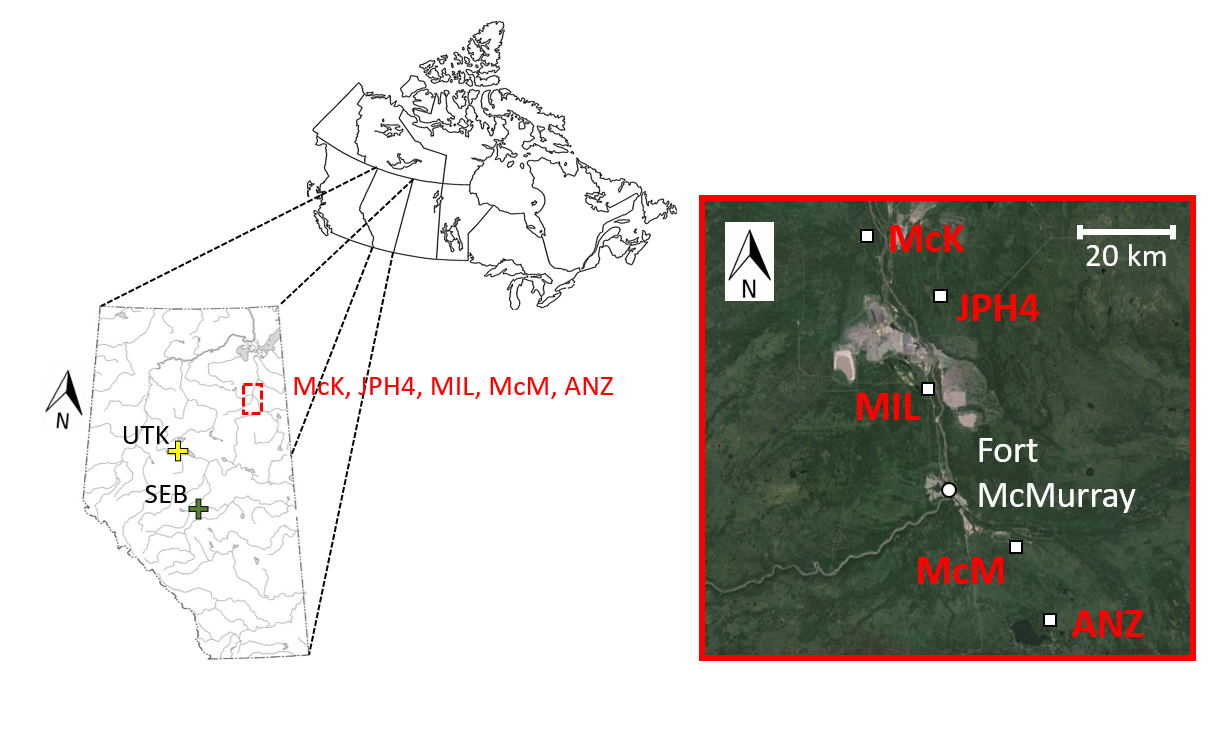 Figure 1. Map showing the locations of McKay (McK), JPH4, Mildred (MIL), McMurray (McM), Anzac (ANZ), Utikuma (UTK) and Seba beach (SEB) bogs. Localised permafrost features are widespread in the Fort McMurray region. Permafrost patches, mostly in the form of small frost mounds, are a relict feature of the LIA, preserved by the insulating properties of Sphagnum (Vitt et al., 1994; Halsey et al., 1995a). The permafrost presence in the bogs is often associated with dry conditions and a ground cover of feather mosses, such as Pleurozium schreberi (Brid.) Mitt., and lichens (Halsey et al., 1995a). Previous studies suggested that permafrost degradation in this region started at the end of the LIA from ~AD 1850 onwards and has accelerated over the past 50 years (Vitt et al., 1994; Halsey et al., 1995a; Camill, 2005; Vitt et al., 2000b).The studied bogs may be classified as Sphagnum-Picea mariana (Miller) BSP. bogs with a high presence of ericaceous shrubs, including Chamaedaphne calyculata (L.) Moench and Rhododendron groenlandicum (Oeder) Kron & Judd. The Fort McMurray region, comprising five cores analyzed, is within the Boreal Plains Ecozone (Ecological Stratification Working Group, 1995) and is part of the closed-crown boreal forest dominated by Picea mariana. The Utikuma (UTK) bog is dominated by S. fuscum with abundant ericaceous cover and sparse Picea mariana trees. Finally, Seba beach bog is dominated by Sphagnum fuscum and S. magellanicum, ericaceous shrubs (mainly Andromeda polifolia L. and Rhododendron groenlandicum) and scattered Picea mariana.The climate of the Fort McMurray region is characterized by relatively warm summers and cold and dry winters. Mean annual temperature is 1.0°C, ranging from −17.4°C in January to 17.1°C in July and the mean annual precipitation is 419 mm, of which 32% falls as snow (1981-2010 data; Environment Canada, 2015). The region has experienced a substantial warming over the last decades as reflected by a mean annual temperature of -0.4°C during the 1951-1981 period increasing to 1.0°C for 1981-2010 (Environment Canada, 1982). UTK bog has a mean annual temperature of 1.7°C (-15.1°C to 16.6°C) and 424 mm of precipitation annually (mean values based on Peace River and Wabasca stations). SEB bog has a milder and slightly wetter climate with a mean annual temperature of 3.5°C (-11.3°C to 16.5°C) and 551 mm of total annual precipitation for the village of Entwistle, 20 km west of SEB.2.2. FieldworkPeat cores of approximately one meter long were retrieved using a modified Wardenaar sampler (Wardenaar, 1987) in the central section of each bog within an open-canopy vegetation cover. Cores were collected from Sphagnum-dominated lawn microforms of intermediate elevation between hummocks and hollows. Although some of the studied bogs show relict patches of permafrost, there are no perennial ice lenses or permafrost landforms such as peat plateaus or palsas nowadays at the coring sites. After extraction, peat cores were wrapped in polyethylene cling film and stored into wooden boxes. In the laboratory, cores were frozen at -18°C before being cut precisely into 1-cm slices using a stainless steel band saw and polypropylene cutting table.2.3. Dating and chronologiesPeat core chronologies were constructed using AMS 14C, 210Pb and tephra dates (Davies et al., under review). The chronological data and Bayesian age-depth models are summarised in Table S1 and Figure S1, and full details are provided in Davies et al. (under review). While there are multiple chronological techniques suitable for dating peat archives (for a review see Turetsky et al., 2004), overlapping profiles of the most commonly applied methods (e.g. 14C, 210Pb) do not always agree and some records have significant offsets of 10 years or more (e.g. Belyea and Warner, 1994; Goodsite et al., 2001; Bauer et al., 2009; Piotrowska et al., 2010; van der Plicht et al., 2013; Fiałkiewicz-Kozieł et al., 2015). This may result from disruption of the normal processes by which chronological and environmental data are incorporated into peat archives, particularly by events that affect peat accumulation (e.g. local fires, permafrost aggradation and thaw, changes in water table levels). These events are not uniform over space or time and can cause inherent complexity in the resulting peat profiles. Using any single chronometer to date peat archives can mask this complexity, but without additional data to address discrepancies between multiple chronometers, this will lead to greater uncertainties in age models and reduce the resolution possible for the interpretation of associated data. Here, we use a comprehensive multi-method approach utilising both 14C and 210Pb with independent checks from two established radiometric chronostratigraphic markers (137Cs and 241Am) and modern cryptotephra layers, modelled using Bayesian statistics to produce reliable and robust chronologies.A total of 71 AMS 14C dates were obtained using identified plant macrofossils. Sphagnum fragments were preferred when possible (Nilsson et al., 2001), but for some samples charred plant remains, seeds, conifer needles or leaf fragments of ericaceous shrubs were used to obtain the minimum mass required for analysis. All samples selected for AMS analysis were pre-treated following standard procedures (Reyes et al., 2010) at the University of Alberta and analyzed at the Keck-Carbon Cycle AMS facility (University of California, Irvine, USA). The unknown 14C ages were both pre-and post-bomb dated, and were calibrated using Bomb13NH1 (Hua et al., 2013) and IntCal13 (Reimer et al., 2013) calibration curves, as appropriate, in Oxcal v4.3.2 (Bronk Ramsey, 2009) (Figure S1). Contiguous samples from the uppermost ~40 cm of the peat cores were dated using 210Pb determined using gamma spectrometry (ORTEC, Oak Ridge, TN, USA) measured at the University of Alberta. The dates were confirmed by the identification of two established radiometric chronostratigraphic markers (137Cs and 241Am) and ages were produced using the Constant Rate of Supply Model (Appleby and Oldfield, 1978). Tephra isochrons were identified at six sites (excluding SEB) using contiguous samples for two targeted intervals – post AD 1900 and ~AD 1100, to look for glass from large well-dated eruptions that occurred upwind of Alberta (e.g. the White River Ash; Péwé, 1975). Bayesian age-depth models for each site combined all available dates within a P_Sequence model in Oxcal v.4.3.2 (Bronk Ramsey, 2008; 2009). All ages presented in the article are in calendar years AD/BC rounded to the nearest decade.2.4. Plant macrofossil analysesPast changes in vegetation were identified using high-resolution (2-cm interval) plant macrofossil analyses along each of the seven peat cores. Subsamples of 2 cm3 were prepared and analyzed following the protocol of Mauquoy et al. (2010). Samples were gently boiled in a 5% KOH solution and washed with distilled water through a 125-µm mesh sieve to retain the larger size fraction. Macrofossils were analyzed in a gridded petri dish under a binocular microscope at 10-40x magnifications. Plant macrofossils were identified using a modern reference collection and identification keys (Lévesque et al., 1988; Mauquoy and van Geel, 2007); Sphagnum remains were identified using Laine (2009). From each sample ~40 Sphagnum leaves were randomly picked, mounted on slides and identified to the lowest taxonomic level possible with an optical microscope at 100-400x magnification. Sphagnum was only identified at species level when stem leaves were found; in absence of stem leaves the identification was generally limited to the section level (e.g. sect. Acutifolia, Cuspidata, Sphagnum etc.). Macroscopic charcoal fragments >1 mm were also counted in each sample in order to detect local-scale fire events.Plant remains were quantified as relative abundance (%) or absolute number per sample and represented in macrofossil diagrams, which provide a record of change in plant communities living at the peatland surface over time. In order to summarize plant macrofossil data, multivariate analyses of plant taxa were performed using Canoco 5.0 (Ter Braak and Šmilauer, 2012). Only the taxa that were expressed as percentages were included in the analyses. Taxon abundance was logarithmically transformed. Principal component analyses (PCA) was used because of relatively short gradients (as shown by a DCA) of less than 3σ, which implies the linear response model was more appropriate (Ter Braak and Prentice, 1988). The zonation of the plant macrofossil diagrams was based on a combination of a stratigraphically constrained incremental sum of squares cluster analysis (CONISS) with the Rioja package in R (Juggins, 2015) and the PCA sample scores. A combination of these methods was preferred, because a visual inspection of trends in PCA sample scores allows for an additional, subjective, verification of transitions in vegetation that may be judged important, taking into account the nature of plant types.2.5. Bulk density, pH, and elemental analysisThe reconstructed trends in vegetation changes were supported by measures of peat humification (dry bulk density, C/N and H/C atomic ratios), pH and ash content. pH was measured using pore water that was extracted from peat samples into polypropylene tubes using polypropylene syringes with 0.45 µm Teflon syringe filters. The pH was quantified using a Mettler Toledo Seven Excellence pH/ORP/Ion/Conductivity/DO Meter and was calibrated every 40 samples (Mullan-Boudreau et al., under review). Dry bulk density was determined in all peat samples after drying overnight at 105°C. Ash content and pH were measured at 2-cm intervals along each of the seven cores. Ash content was measured after combustion at 550°C for 18 hours in a muffle furnace (Andrejko et al., 1983). The elemental composition (CHNS-O) was determined for each of core at 2-cm interval by flash combustion (Micro Cube, Elementar, Germany). Sulfanilic acid was used as standard. Dry bulk density and atomic ratios (C/N and H/C) were used as humification proxies. C/N has been commonly used as a measure for peat humification, with a decrease in C/N ratio generally mirroring a more humified peat (Kuhry and Vitt, 1996; Treat et al., 2016). As C/N may be affected by changes in N deposition and changes in botanical composition, we also considered the H/C ratio, as it provides indications about the residual enrichment of more recalcitrant aromatic and aliphatic compounds occurring following humification processes and due to the degradation of more labile molecules (Stevenson, 1982; Zaccone et al., 2007; 2011). Atomic ratios were expressed on a moisture and ash-free basis. 3. ResultsPlant macrofossils and peat physical and chemical proxiesMcK peatlandPlant communities are characterized between AD 260 and AD 890 by an alternating dominance of Sphagnum section Acutifolia, Cuspidata and Sphagnum and many Picea needles, while some levels within this section show high abundance of charcoal >1 mm and charred Picea needles suggesting one or several fires (zone McK-1; Figure 2; Table 1). An important local fire (charcoal peak) coincides with a minimal H/C value of 1.13. Ligneous taxa disappeared briefly when Sphagnum section Sphagnum became dominant between AD 890 and 1180 (zone McK-2). A shift towards drier conditions from ~AD 1180 is suggested by high presence of Cenococcum sclerotia (ectomycorrhizal fungus), increased abundance of wood fragments, a gradual decrease in C/N values and many charcoal layers indicating the occurrence of multiple local fires between AD 1180 and AD 1550 (zone McK-3 and McK-4). Ash content increased during these periods with probable local burning. A noticeable shift in vegetation assemblages is recorded around AD 1790 with the establishment of Sphagnum section Acutifolia (S. fuscum) and a pH decreasing towards 4 (zone McK-5). Particularly dry surface conditions, with the presence of the moss Polytrichum spp., which is typical of dry ombrotrophic conditions, a temporary disappearance of Sphagnum and a peak in pH (4.7) and ash content (6.1 %), are recorded around AD 1940 and could be ascribed to local fire events (zone McK-6). The last ~50 years are characterized by the establishment of a S. fuscum cover with ligneous taxa, low pH of 3.5-4.0 and high C/N values (zone McK-7). 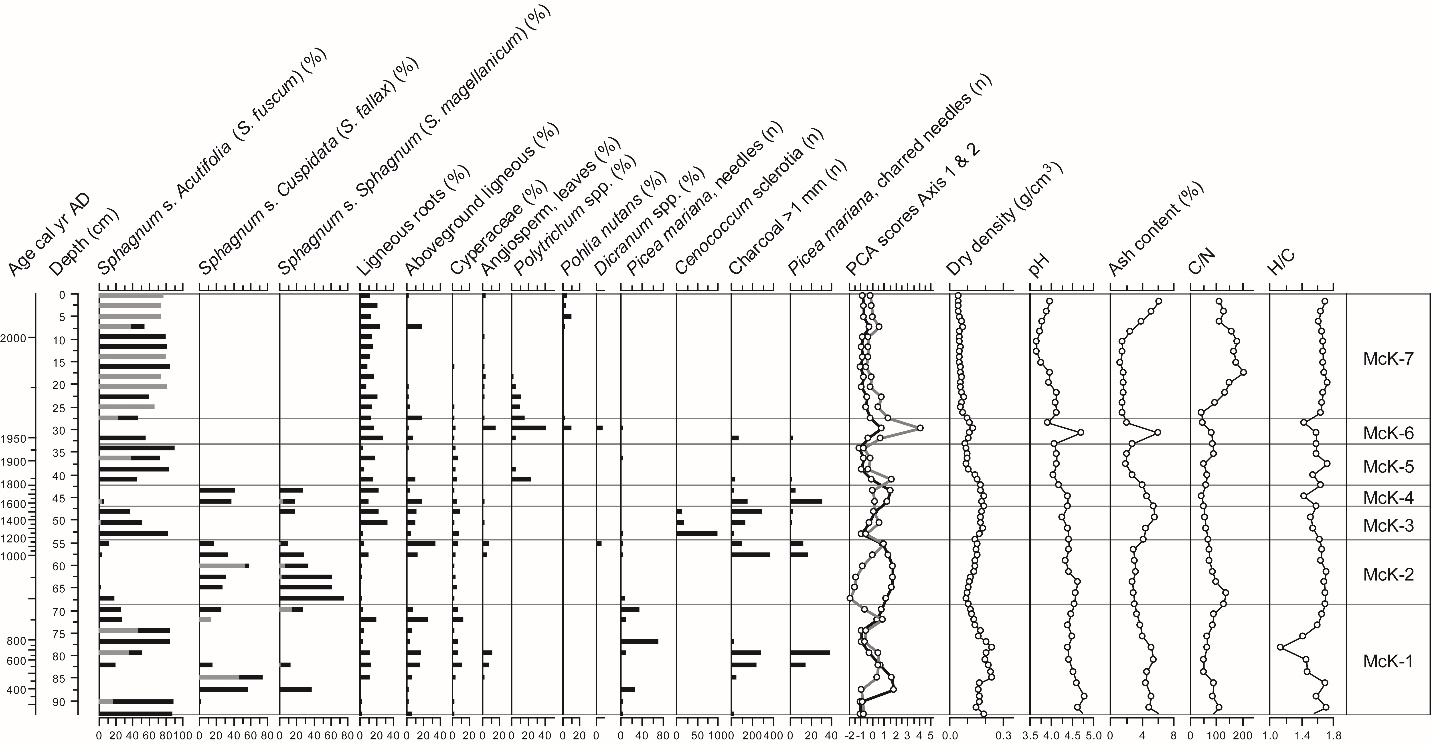 Figure 2. Plant macrofossil diagram and physical and chemical proxies for McK. For Sphagna, the bars indicate the total for each section (black) and the main species identified (grey). PCA sample scores of axis 1 (black line) and axis 2 (grey line) show the main shifts in vegetation. Table 1. Details of macrofossil diagrams zonationJPH4 peatlandAt JPH4 peat accumulated under wet minerotrophic conditions prior to AD 1080 (zone JPH-1) as suggested by the dominance of Cyperaceae remains, the absence of Sphagnum spp. and a pH of 5 to 6 (Figure 3; Table 1). Dry bulk density is high (0.15 to 0.20 g cm-3) in zones JPH-1 and JPH-2 and C/N is very low (20 to 40). The shift to ombrotrophy is dated at ~AD 1530 (32 cm depth) as suggested by the establishment of Sphagnum and ericaceous shrubs while pH decreased to below 5 (zones JPH 3 to 5). Sphagnum section Sphagnum became progressively dominant from ~AD 1530 along with Sphagnum section Cuspidata and Picea needles in the assemblage. Charred fragments of Sphagnum, which suggest one or several local fire events, preceded this period (zone JPH-3). The top 14 cm of the core represents drier ombrotrophic conditions from AD 1930 onwards when Sphagnum section Acutifolia established locally with the moss Polytrichum spp. and ericaceous shrubs (zone JPH-4). Finally, particularly dry conditions prevailed since AD 1990 as suggested by the development of ligneous vegetation including Picea and Ericaceae as well as lichen and Cenococcum sclerotia while Sphagnum almost disappeared locally (zone JPH-5). In the top of the core, ash content is high at around 8.5%, yet pH remains low at around 4 while C/N ratios are maximal for the entire profile (> 60). 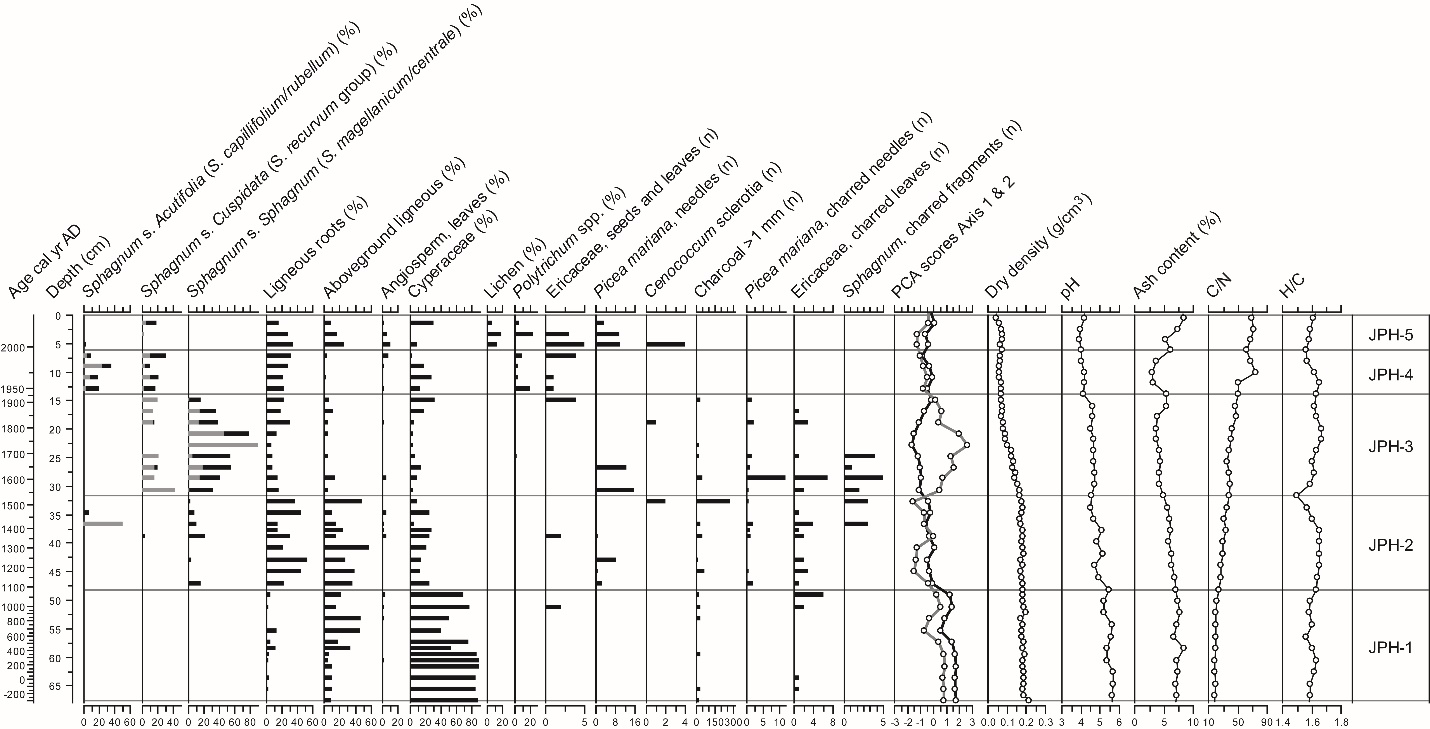 Figure 3. Plant macrofossil diagram and physical and chemical proxies for JPH4. For Sphagna, the bars indicate the total for each section (black) and the main species identified (grey). PCA sample scores of axis 1 (black line) and axis 2 (grey line) show the main shifts in vegetation. MIL peatlandMIL shows a distinct stratigraphy with a basal section characterized by a highly decomposed ligneous and Cyperaceae peat with high bulk density (> 0.16 g cm-3), high pH (~7) and high ash content (>12%), suggesting the prevalence of minerotrophic conditions prior to AD 1320 (zone MIL-1; Figure 4; Table 1). However, the presence of Cenococcum sclerotia and Picea needles in this zone suggests the existence of forested conditions. Sphagnum section Acutifolia established intermittently after AD 1320, as well as Picea and Ericaceae (zone MIL-2). This zone is characterized by multiple local fire events, as evidenced by the presence of charred plant remains such as Sphagnum and Picea needles which indicates the existence of a forested peatland. Sphagnum section Acutifolia (S. fuscum) became dominant after AD 1960, with a sparse presence of Picea, Ericaceae, Polytrichum and Pohlia nutans in the assemblage (zone MIL-3). This shift in dominant vegetation suggests a paludification process following a fire and the opening of the tree canopy. The establishment of a Sphagnum cover may be in part responsible for the local acidification after AD 1980, as shown by a pH of ~4.0. C/N and H/C values increase during this period suggesting low degree of peat decay.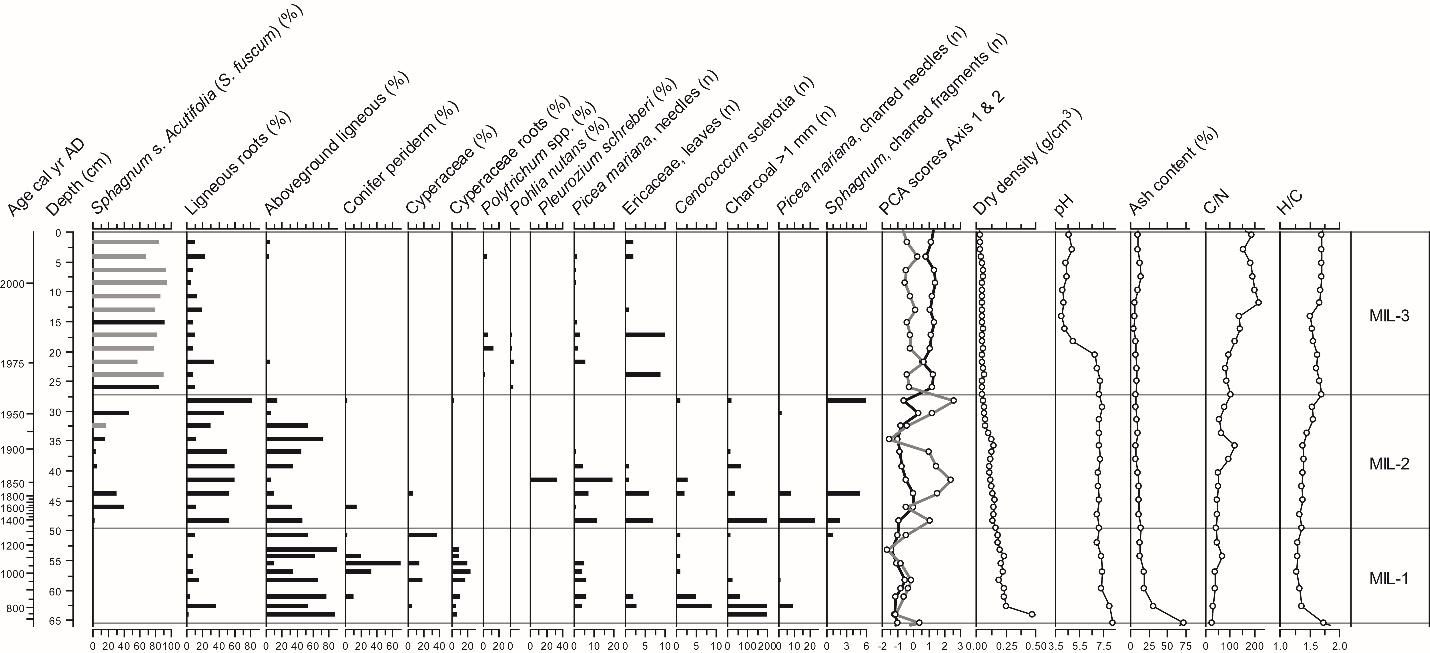 Figure 4. Plant macrofossil diagram and physical and chemical proxies for MIL. For Sphagna, the bars indicate the total for each section (black) and the main species identified (grey). PCA sample scores of axis 1 (black line) and axis 2 (grey line) show the main shifts in vegetation. McM peatlandZone McM-1 (AD 100-1210) shows an important presence of Picea needles, Cyperaceae and Sphagnum section Cuspidata and sect. Sphagnum (Figure 5; Table 1). Dry density is generally high around 0.14-0.17 g cm-3, which may be due to higher decay or the high abundance of wood, yet ombrotrophic conditions prevailed as pH was limited at 4.0 to 4.6. Between AD 1210 and AD 1860, Sphagnum disappeared locally while a layer of dense ligneous peat with some Dicranum and Polytrichum fragments, charcoal layers, elevated high ash contents, and low H/C values dominates (zone McM-2). Such a botanical composition and change in physical and chemical properties suggest local permafrost development. The very low peat accumulation rate in zone McM-2 (0.013 cm yr-1) may also indicate a hiatus in the peat profile caused by fire, permafrost aggradation or both. There are two noticeable charcoal peaks between AD 1760 and 1850 indicating local-scale fire events on the peatland. This zone is overlain by an assemblage dominated by Sphagnum section Cuspidata (recurvum group), suggesting a return to relatively wet conditions and lower decay rates as shown by higher C/N values after AD 1930. Sphagnum section Cuspidata and sect. Sphagnum re-establish around AD 1930 when dry density decreases significantly and C/N and H/C values increase, indicating well-preserved peat likely corresponding to the acrotelm (zone McM-3). Finally, the top section (since AD 1970) is characterized by the establishment of Sphagnum section Acutifolia along dry conditions, as suggested by the presence of Cenococcum sclerotia, Polytrichum and abundant ligneous fragments (zone McM-4). 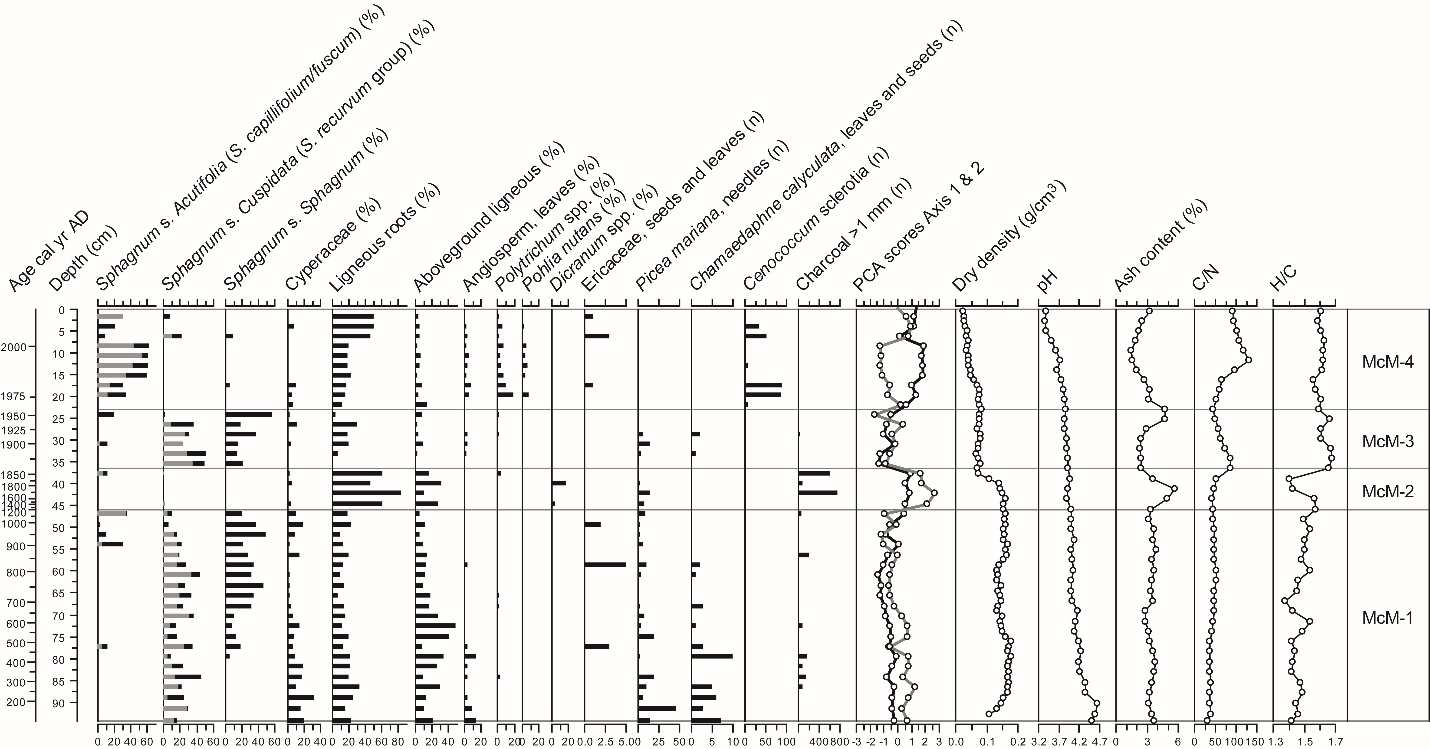 Figure 5. Plant macrofossil diagram and physical and chemical proxies for McM. For Sphagna, the bars indicate the total for each section (black) and the main species identified (grey). PCA sample scores of axis 1 (black line) and axis 2 (grey line) show the main shifts in vegetation. ANZ peatlandRelatively stable ecological conditions are recorded between AD 630 and AD 1670, characterized by a dominance of S. angustifolium and S. magellanicum (zone ANZ-1; Figure 6; Table 1) and a persistent local presence of Picea mariana needles. Dry density is relatively high (~0.10 g m-3) while pH remains below 4.0, indicating local ombrotrophic conditions. A major change in plant communities is recorded between AD 1670 and AD 1960 (zone ANZ-2) with the replacement of Sphagnum by ericaceous shrubs, Picea and ligneous roots. The high bulk density and low C/N and H/C values suggest enhanced peat decay due to local permafrost development or the influence of fire as suggested by a peak in macroscopic charcoal and charred Picea needles. This was followed by the establishment of hydrophilous and slightly minerotrophic Sphagnum riparium around AD 1970 as well as the establishment of Cyperaceae and the moss Warnstorfia with a rapid rise in H/C ratios (zone ANZ-3) which corresponds to permafrost thawing and the formation of an internal lawn. Picea mariana disappeared around AD 1960 and have not yet re-established at the coring site. A shift towards particularly dry ombrotrophic conditions and well-preserved peat is recorded after AD 1980 as suggested by the presence of S. fuscum and low-density peat with high C/N values, which increase throughout zone ANZ-4. Ash content and pH increase at the top of the core. 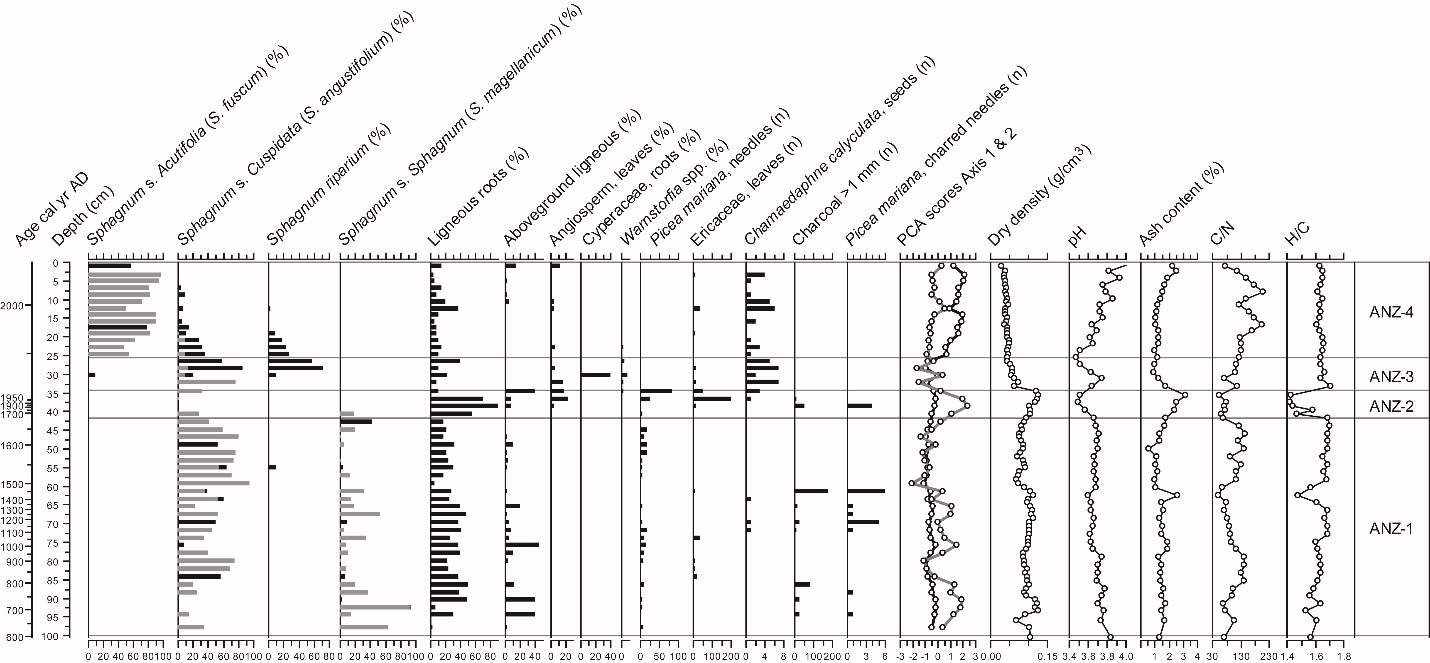 Figure 6. Plant macrofossil diagram and physical and chemical proxies for ANZ. For Sphagna, the bars indicate the total for each section (black) and the main species identified (grey). PCA sample scores of axis 1 (black line) and axis 2 (grey line) show the main shifts in vegetation. UTK peatlandThe lower part of core UTK shows ombrotrophic conditions with dominance of Sphagnum sections Sphagnum and Cuspidata and Picea needles throughout zone UTK-1, between 680 BC and AD 270 (Figure 7; Table 1) and a pH of around 3.5. Sphagnum section Acutifolia becomes more dominant in zone UTK-2, but Picea remains present locally. Local fires have been recurrent prior to AD 1850 (zone UTK-1 and UTK-2). The most substantial shift in this core is characterized by a disappearance of Sphagnum, low C/N and H/C values suggesting increased decay with a local dominance of Ericaceae leaves and ligneous roots around AD 1850-1970 (zone UTK-3), suggesting permafrost development. This shift is followed by a brief period of local presence of Sphagnum angustifolium around AD 1970 which may be related to permafrost thaw. This was followed by the establishment of a stable cover of Sphagnum section Acutifolia, low bulk densities and ash contents and high C/N values (poorly decayed peat), while the forest cover opened up as the local presence of Picea and Ericaceae shrubs diminishes in the macrofossil assemblages (zone UTK-4).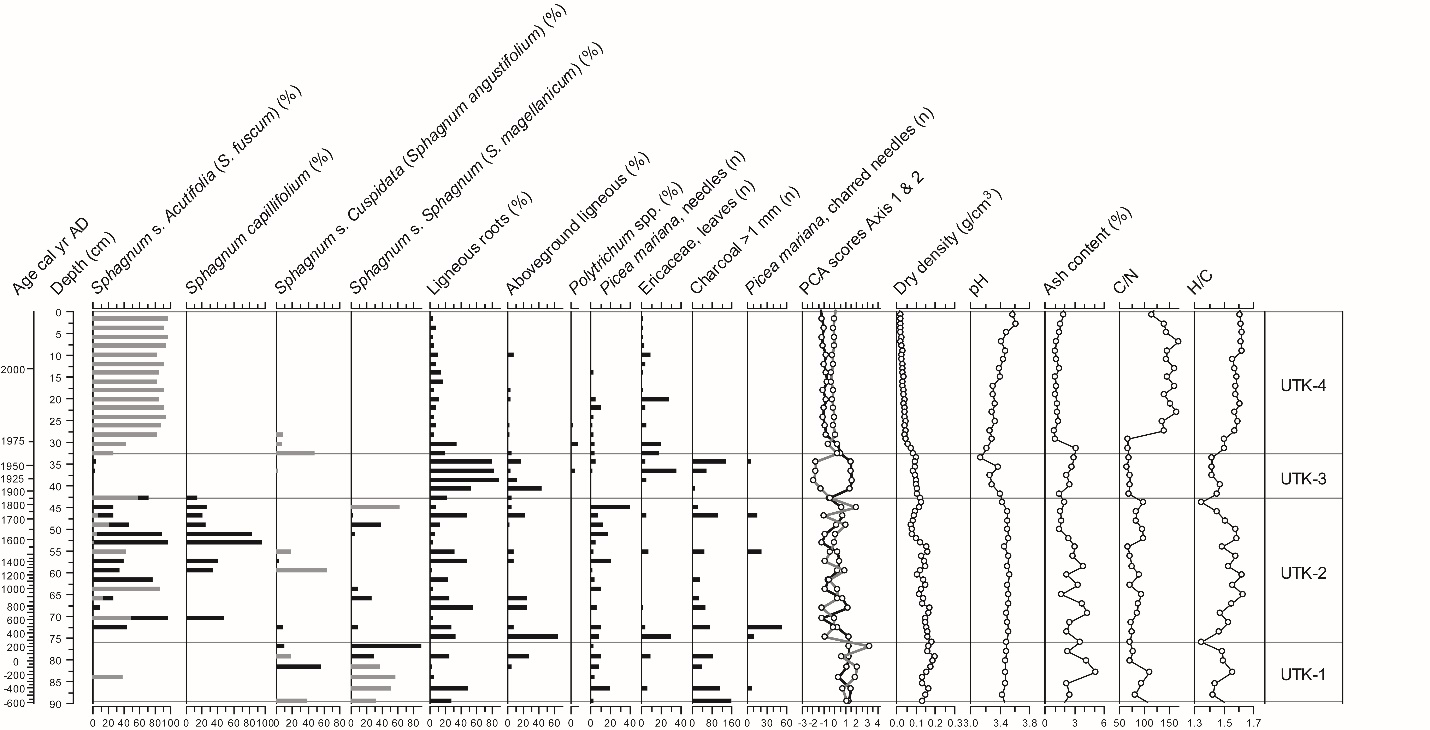 Figure 7. Plant macrofossil diagram and physical and chemical proxies for UTK. For Sphagna, the bars indicate the total for each section (black) and the main species identified (grey). PCA sample scores of axis 1 (black line) and axis 2 (grey line) show the main shifts in vegetation. SEB peatlandSphagnum sect. Cuspidata (S. angustifolium/fallax) dominates the base of the record (AD 1000-1110) with a presence of Cyperaceae and ligneous fragments while bulk density is low at around 0.05-0.10 g cm-3 (zone SEB-1; Figure 8; Table 1). Sphagnum sect. Sphagnum and Picea needle are abundant throughout zone SEB-2 (AD 1110-1750) suggesting the presence of conifers at the site while a pH around 4.0-4.5 suggests ombrotrophic conditions. The ecological conditions remained stable until around AD 1750 when Sphagnum sect Cuspidata (cf. S. angustifolium/fallax) declined and Sphagnum magellanicum became dominant around AD 1750-1950 (zone SEB-3). Picea trees may have disappeared or became sparser as suggested by the absence of needles in this zone and ash content also increased notably after around AD 1750. The top layer (since AD 1950) is characterised by the installation of a cover of Sphagnum section Acutifolia at the site while Sphagnum magellanicum declined locally (zone SEB-4). The presence of Polytrichum and Picea fragments suggests a drying trend in this zone. Acidic conditions developed after AD 1990 (pH ~3.5) and C/N ratios are maximal which is characteristic of a poorly decayed peat within the oxic acrotelm layers, although ash contents remained high.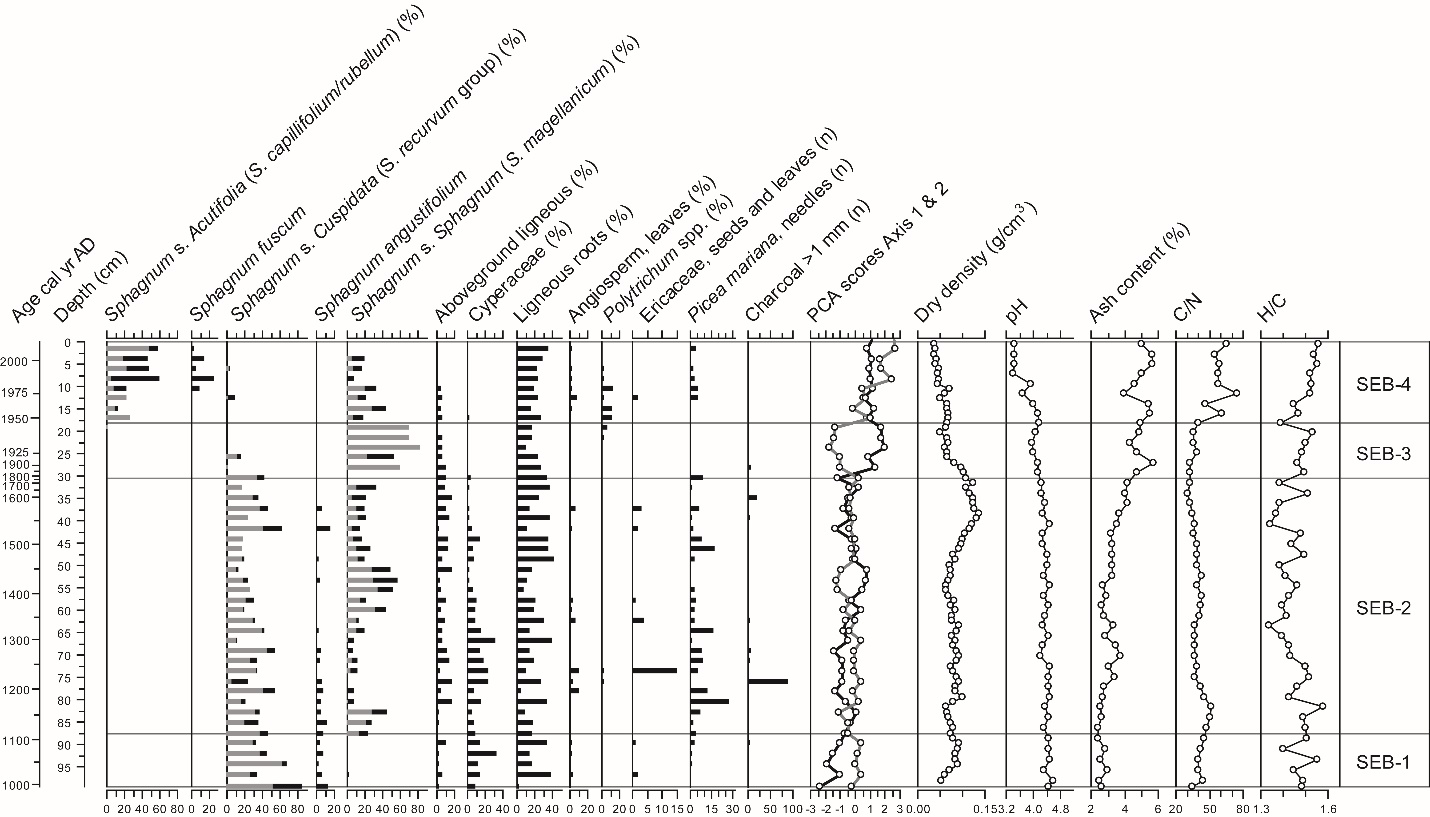 Figure 8. Plant macrofossil diagram and physical and chemical proxies for SEB. For Sphagna, the bars indicate the total for each section (black) and the main species identified (grey). PCA sample scores of axis 1 (black line) and axis 2 (grey line) show the main shifts in vegetation. 4. DiscussionThe plant macrofossil records show substantial variations along and among cores over the last ~2 millennia which reflect the differences in the response of peatland vegetation to changing climate conditions and particular site- and region-specific environmental or climatic conditions. However, there are replicated vegetation changes among the cores which suggest a common response of these peatlands to climate change, especially during the LIA period and the transition towards the warmer present-day climatic conditions in central and northern Alberta. Some gradual changes in vegetation communities may have been in part driven by internal peatland processes and feedbacks. For example, the peatland surface may become drier over time due to vertical peat accumulation that gradually disconnects the vegetation from the nutrient-enriched groundwater (Damman, 1986; Belyea, 2009). Our results also suggest that fires have influenced the dynamics of these bogs with much evidence of local fire events that affected both the local vegetation communities and the physical and chemical properties of the peat.  4.1. Detection of past permafrost development in the bogsDetecting past permafrost development within peatlands is difficult due to a lack of distinct specific plant assemblages (Oksanen, 2006; Sannel and Kuhry, 2008; Camill et al., 2009; Treat et al., 2016). We have attempted to improve the detection of past permafrost phases by including various physical and chemical peat properties. Three of the seven cores analysed (ANZ, UTK and McM) show signs of a permafrost aggradation phase during the LIA. At ANZ, the detected permafrost event is associated with low C/N ratios, elevated bulk density and increased ash content, suggesting increased extent of peat decay. At UTK, the permafrost phase is characterized by lower pH and elevated ash contents whereas at McM there is no clear change in C/N values but greater ash concentrations. Higher decomposition of upper peat layers may have occurred under drier surface conditions when permafrost was present locally (Zoltai, 1993) or shortly after permafrost thaw as local conditions became wetter and warmer (Jones et al., 2017; Hodgkins et al., 2014). However, permafrost aggradation is not consistently associated with increased peat humification. For example, Treat et al. (2016) showed higher C/N ratios in permafrost peat than in non-permafrost peat which could reflect a limited decomposition under cold conditions.The C/N ratios may be affected by changes in vegetation composition such as the increase in the abundance of wood remains as recorded in these three cores but also by local fires as suggested by the study of Zaccone et al. (2014). Therefore, H/C ratios, which are less sensitive to changes in peat composition, may be a more reliable indicator of permafrost development. In our study, each layer interpreted as permafrost was characterized by a significant decrease in H/C ratio. However, these permafrost zones also coincided with evidence of one or several local fire events (i.e. abundant charcoal), which may have affected H/C values as well. In order to establish H/C values as an indicator of permafrost, possible confounding effects of fire occurrence should be verified in further studies. For example, variations in both C/N and H/C ratios have been reported by Zaccone et al. (2014) following smouldering fires of different intensity in lab conditions. Charcoal concentrations can be used along with biomarkers such as retene concentration to detect past fire events in peat cores (Zhang et al., 2016). The bogs in dry continental regions of central Canada are susceptible to recurrent fires that may affect surface vegetation in consuming the upper peat layers (Turetsky and Wieder, 2001) with fire intervals estimated between 200 and 1100 years (Kuhry, 1994; Zoltai et al., 1998). The impact of  fires on permafrost, peat properties, carbon sequestration and vegetation dynamics deserves to be further investigated, considering the importance of peatlands ecosystems in this region.4.2. Impact of the LIA on peatland vegetation dynamicsMost peat cores show relatively stable vegetation dynamics prior to the LIA period (Figures 2-8).  Few changes in plant assemblages seem related to the climate warming of the MCA (~AD 1100-1200) recorded by other proxy records in the region (e.g. Edwards et al., 2008; Sauchyn et al., 2015). At JPH4, the fen-bog transition around AD 1000 could be in part related to the MCA. At McK, a sharp transition from Sphagnum fallax, which is indicative of wet conditions, towards a dominance of Sphagnum fuscum which indicates dry bog conditions is recorded around AD 1100. The most substantial changes in the vegetation communities were recorded during the last 500 years. For example, in the ANZ, McM and UTK cores there is evidence of permafrost aggradation during the LIA: the disappearance of Sphagnum, the increased abundance of ericaceous shrubs and Picea mariana trees apparently resulted from a drying of the peat surface due to frost heaving.  In ANZ and UTK, there is a marked shift from woody peat to wet lawn communities dominated by S. riparium and/or S. angustifolium which are typically found in peatlands following permafrost thaw in west-central Canada (Zoltai, 1993; Vitt et al., 1994; Beilman, 2001; Turetsky et al., 2007). In the McM core, there is a similar shift in vegetation composition with a disappearance of Sphagna at the expanse of ligneous roots which seems related to permafrost, but this is not followed by a clear transition towards wetter conditions. Also, based on the chronology, permafrost aggradation at this site would have occurred around AD 1400, which seems too early to be attributed to the LIA cooling documented by proxy climate records in the region mainly between AD 1550 and 1850. At McM, the formation of permafrost is more difficult to establish due to a very low peat accumulation rates between AD 1400 (44.7 cm) and AD 1850 (37.7 cm). These peat layers comprise high amounts of charcoal fragments, suggesting that a local fire created a hiatus in the peat sequence, which complicates the interpretation of the LIA period at this site. The elevation of the peat surface and the degree of wetness after permafrost thaw in peatlands mostly depends on the original thickness of the ice lens before melting (Vitt et al., 1994). Our data suggest that the vegetation changes in ANZ, UTK and McM cores during the LIA were related to the persistence of ice lenses within the peat horizons for many decades which resulted in a slight uplifting and drying of the peat surface. Hence, this was followed by a relatively low degree of collapse after thaw associated with the development of slightly wetter conditions locally. This contrasts with other peatland sites studied in the discontinuous permafrost zone in western Canada, Alaska and Sweden where the strong subsidence of permafrost plateaus and palsas has created very wet collapse scars dominated by sedges (e.g. Prater et al. 2007; Myers-Smith et al., 2008; Hodgkins et al., 2014; McCalley et al., 2014). The set of peat records is primarily characterized by a large variability in plant assemblages and peat physical and chemical properties, despite some similar patterns in direction and timing of changes during the LIA. Given the mutual proximity of the peatlands of the Fort McMurray region (McK, JPH4, MIL, McM, ANZ; Figure 1), we assume that these peatlands were subjected to highly similar trends in climate conditions in the past. The contrasted response in terms of timing and patterns of changes in these peatlands during the LIA cooling may thus be partly explained by the influence of local, internal factors such as varying microform sensitivity and stochastic processes such as fire. Although permafrost is a climatic phenomenon, the local biophysical conditions and disturbances are often predominant factors controlling its formation and degradation in the peatlands of the discontinuous and sporadic permafrost zones (Camill and Clark, 1998; Smith and Riseborough, 2002; Shur and Jorgenson, 2007; Seppälä, 2011). Permafrost aggradation during the LIA was a localized phenomenon in the bogs of the Fort McMurray region, which was likely primarily influenced by local factors such as tree density, snow cover thickness and duration, microtopography, the presence of Sphagnum and fire (Zoltai, 1993; Camill and Clark, 1998; Camill, 2000; Bauer and Vitt, 2011). The presence of dry Sphagnum-dominated conditions prior to the LIA has probably made these ecosystems more susceptible to permafrost development due to the high thermal insulation of dry Sphagnum peat (Zoltai and Tarnocai, 1975; Zoltai, 1993; Robinson and Moore, 2000; Camill, 2005). Permafrost development in ANZ, McM and UTK could have been favoured by the presence of both Sphagnum and Picea mariana as they may intercept snow, reducing the thickness of the insulating snow cover, thus creating optimal conditions for frost penetration (Zoltai, 1993; Shur and Jorgenson, 2007). However, in contrast, the removal of trees by fire may also promote permafrost development by increasing wind exposure, which reduces the snow cover and allows deeper frost penetration during winter.At McM and UTK, the presence of abundant charcoal within the highly decayed sylvic peat suggests that fire played a role in the degradation of the local permafrost by removing a part of the vegetation cover (both Picea mariana and Sphagnum), therefore exposing the peat surface to thawing (Zoltai, 1993; Camill, 1999b). At ANZ, the shift to slightly minerotrophic and wet conditions (Sphagnum riparium) and a decline in Picea mariana ~AD 1970 most likely represents the formation of an internal lawn due to permafrost thaw (Halsey et al., 1995b). This usually leads to a rapid mortality of Picea mariana trees and a shift in bryophyte communities towards a dominance of aquatic Sphagnum (Beilman et al., 2001; Camill et al., 2001). The macrofossil data from ANZ and UTK show that the internal lawn has undergone a rapid succession towards dry ombrotrophic conditions associated with rapid peat accumulation. This is consistent with Camill (1999b) who documented successions from aquatic to dry hummock Sphagnum communities within 50-80 years in northern Manitoba. Beilman (2001) showed the establishment of S. fuscum in many sites following the post-LIA thaw associated to rapid vertical peat accumulation in the bogs of northern Manitoba. The transitional sequence from S. riparium to S. angustifolium and finally S. fuscum recorded at ANZ has also been documented following permafrost thaw in many northern Canadian peatlands (Zoltai, 1993; Robinson and Moore, 2000; Bauer and Vitt, 2011) and corresponds to a hydrological gradient from near-surface water tables to dry and ombrotrophic conditions (Gignac et al., 1991).There is no clear evidence of permafrost aggradation and degradation specifically associated with the LIA cooling in JPH4, McK, MIL, and SEB. However, the shift from Sphagnum section Cuspidata/Sphagnum to a dominance of S. section Acutifolia around AD 1800 in McK and the transition to a Sphagnum-dominated bog in JPH4 around AD 1550 may well have been driven by periods of droughts during the LIA. MIL has not registered clear LIA conditions, probably because this site did not have an actively accumulating Sphagnum peat during this period and was thus insensitive to permafrost development. Finally, the absence of past permafrost development in Seba beach bog was expected considering its location outside the region of present-day and documented past permafrost peatlands. At this site, the LIA period was characterized by a shift in the dominance of Sphagnum communities from S. sect. Cuspidata (recurvum group, i.e. S. angustifolium/S. fallax) to S. magellanicum and a disappearance of Picea trees, increase in ash content and H/C ratios around AD 1750, reflecting a change in bog surface ecological and hydrological conditions which may have been induced by climate change. 4.3. Post-LIA conditionsMost studied peat cores show a shift toward drier, ombrotrophic conditions during the 20th century (Figure 9). All seven peat cores show an establishment of Sphagnum section Acutifolia, mostly S. fuscum, over the second half of the 20th century which coincides with warmer and drier atmospheric conditions (Luckman and Wilson, 2005; Wolfe et al., 2005; Wang et al., 2014). The recent growth of S. fuscum in the Fort McMurray region could potentially have been favoured by increased nitrogen inputs associated with industrial activities (Vitt et al., 2003; Wieder et al., 2016). However, the shift towards drier S. fuscum communities occurred in some sites of the Fort McMurray area prior to the mining of bituminous sands that started in AD 1967. Moreover, the increase in Sphagnum sect. Acutifolia is also recorded at UTK bog which is located far from urban and industrial areas and is considered almost unaffected by dust deposition from anthropogenic activities (Shotyk et al., 2016; 2017). Thus, our data strongly suggest that the 20th century change in Sphagnum communities in the bogs of central and northern Alberta was driven by climate change. This is in line with the study of Wieder et al. (2016) suggesting that S. fuscum growth may be more affected by growing season conditions than atmospheric nutrient deposition in the bogs of the Fort McMurray region. Instrumental climate records from the Fort McMurray region show temperatures increase around 1.2C since AD 1950 (Figure 9; Vincent et al., 2012). Total summer precipitation did not show a clear trend during this period but were particularly low over the last ~20 years. Given the spatially uniform shift in peatland vegetation, we conclude that the increase in summer temperature, through increased evapotranspiration and the related drying effect forced this shift towards Sphagnum section Acutifolia (S. fuscum). High-resolution records of testate amoeba assemblages from some of the sites presented here (McK, JPH4, MIL, ANZ, UTK) show a regional deepening of the water table during the second half of the 20th century in these bogs, possibly driven in part by the establishment and rapid growth of Sphagnum sect Acutifolia (van Bellen et al., accepted). The recent establishment of S. fuscum, which is a shade-intolerant species (Gignac, 1992), may also have been favored by an opening of the tree canopy and increase in light availability in some sites following the last fire that occurred between AD 1938 and AD 1951 in these bogs (Wieder et al., 2016). The recent vegetation dynamics may also have been affected by the increased rates of atmospheric dust deposition recorded in the Athabasca Bituminous Sands (ABS) region related to industrial activities (Mullan-Boudreau, under review).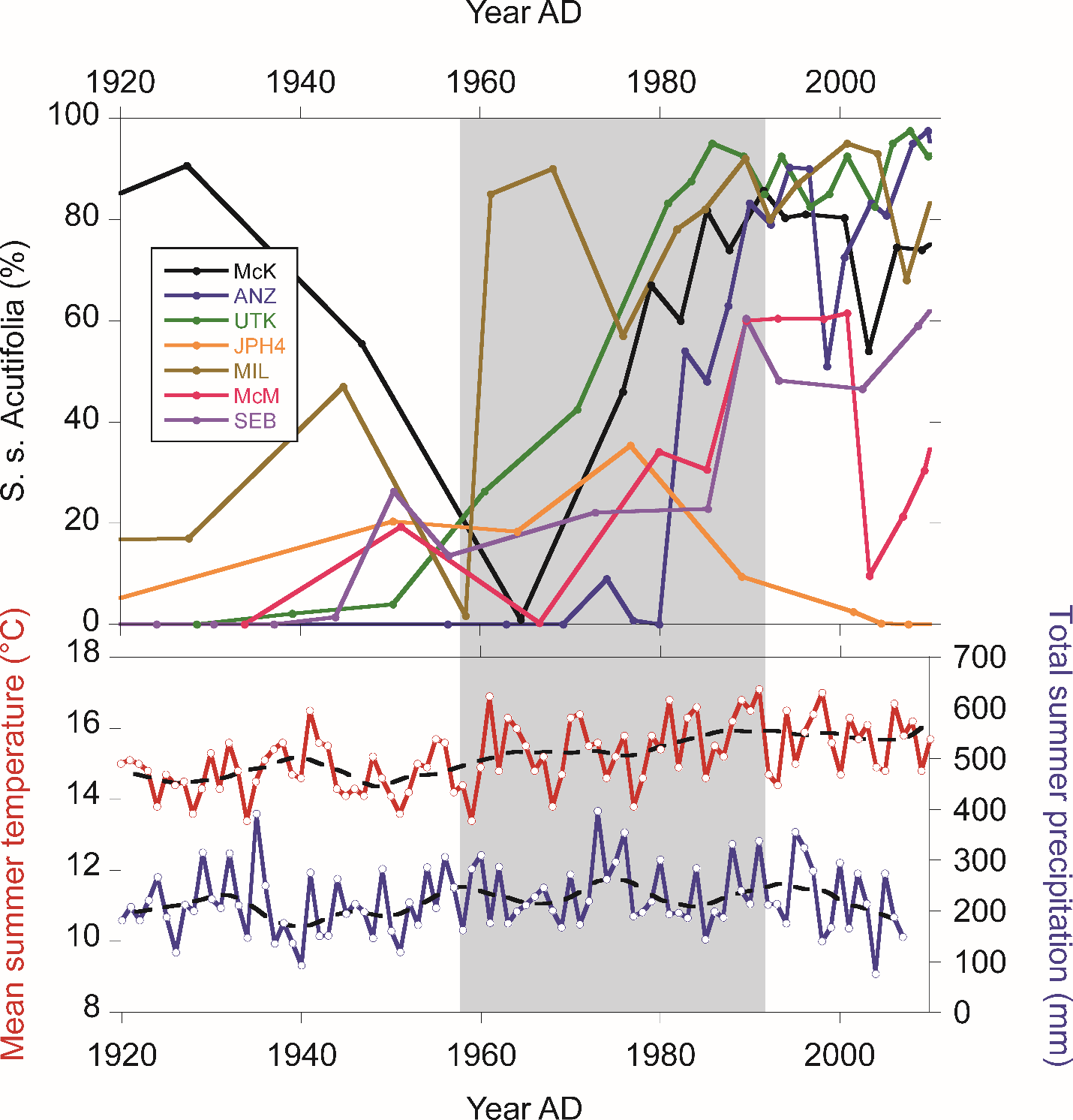 Figure 9. 20th century increase in Sphagnum section Acutifolia and temperature and precipitation records of the summer season from the Fort McMurray region (Vincent et al., 2012). Temperature and precipitation curves were smoothed with LOWESS.Since the LIA, both the bogs of the Fort McMurray region and those located south of this region (UTK, SEB) have evolved towards relatively dry conditions with presence of S. fuscum cover. Projections of 21st century climate in west-central Canada show continued warming (Wang et al., 2014) and the future trajectories of these peatlands remain uncertain. Climate warming may well enhance the potential for peat accumulation (Charman et al., 2013) while future precipitation trends may tend towards an increase in summer precipitation (Price et al., 2013), although the uncertainty in precipitation projections is relatively high (Wang et al., 2014). The net effect on summer water deficit may be negative in Alberta, resulting in a decrease in water availability for peatland vegetation. If drying prevails, Sphagnum productivity is likely to decrease and ligneous vegetation may further colonize these peatlands. In addition, warmer and drier conditions and a denser ligneous cover will make these ecosystems more vulnerable to fire.Our study highlights the importance of developing high-resolution chronologies within the upper peat layer to determine the exact timing of the LIA and subsequent warming and understand its impact on the vegetation communities. Our data are consistent with previous studies which have attributed permafrost development in central Canadian peatlands to the LIA between AD 1550 and AD 1850 (e.g. Camill, 2005). Moreover, our data suggest that the permafrost thaw in the Fort McMurray region is a recent phenomenon that occurred during the second half of the 20th century, especially under the particularly warm summer conditions of the 1960s and the 1970s (Vincent et al., 2012). Such an interpretation on the timing of permafrost development would have been impossible without the development of high-resolution chronologies based on a combination of multiple dating methods such as 14C, bomb-pulse 14C and 210Pb within upper peat layers. We have used the most highly detailed peat chronologies, for the last millennium, developed so far from peat bogs of North America (Davies et al., under review). This provides a comprehensive summary of the events that occurred in these peatlands especially for the last ~500 years, a period for which the chronologies are often poorly constrained in paleoecological studies. This study also shows the importance of combining a variety of biological, physical and chemical proxies in order to improve the identification of past permafrost aggradation and degradation dynamics.5. ConclusionThe peatlands of central and northern Alberta show a differential response to the LIA climate cooling. Three out of seven of the studied peat cores contain strong indications of past permafrost development which is most likely linked to colder LIA climate conditions. The other sites did not develop permafrost locally, even though climate conditions were favourable to this considering their latitudinal position in between some of the permafrost sites. We conclude therefore that, the spatial variability in permafrost development was probably primarily driven by local factors such as the vegetation cover in this region. However, the establishment of Sphagnum section Acutifolia during the second half of the 20th century was widespread in these peatlands and likely resulted from recent climate warming which acted as a common external forcing factor. Our study confirms that analysing peat cores from many peatlands is essential to obtain an accurate image of the effect of climate change on peatland development at the regional scale. Moreover, we show the importance of developing high-resolution peat chronologies in order to be able to understand the LIA period which is usually poorly constrained due to the high fluctuations in the 14C calibration curve over the last ~250 years. We suggest that cores from multiple peatlands may be particularly important to reconstruct environmental change especially for those located near the limit of their type distribution and/or that may be subjected to major disturbances such as fire and permafrost. The studied peatlands evolve at the current southern limit of permafrost and may thus be sensitive, even to relatively small climate change in the future. AcknowledgmentsThanks to Alberta Innovates for funding (special thanks to John Zhou, Brett Purdy, and Dallas Johnson), to the University of Alberta, the Faculty of Agricultural, Life and Environmental Sciences, and Alberta Environment and Parks for munificent start-up support for the SWAMP laboratory, and to the Canada Foundation for Innovation for a generous equipment grant and matching funds from Alberta Enterprise and Advanced Education. Sarah Gooding, Tracy Gartner, Claudia Sabrina Soto Farfan, Melanie Bolstler, and Karen Lund provided administrative support. We thank Lucas Arantes Garcia, and Brittney Wipf for their help in the laboratory as well as Pedro Henrique Simões and Cara Albright for their help in the field. Thanks to Steve Pratte for the fruitful discussions and advices. Special thanks to Melanie Vile, Kelman Wieder, and Kevin Devito for introducing us to the beautiful bogs of this province. The manuscript has been significantly improved by the thoughtful comments from Claire Treat and two anonymous reviewers. ReferencesAndrejko M.J., Fiene F., Cohen A.D., 1983. Comparison of ashing techniques for determination 	of the inorganic content of peats. In Testing of peats and organic soils. ASTM 	International.Appleby, P.G., Oldfield, F., 1978. The calculation of lead-210 dates assuming a constant rate ofsupply of unsupported 210Pb to the sediment. Catena 5, 1-8. Arlen-Pouliot Y., Payette S., 2015. The influence of climate on pool inception in boreal fens. Botany 93, 637-649.Bauer I.E., Bhatti J.S., Swanston C., et al., 2009. Organic matter accumulation and community change at the peatland-upland interface: Inferences from 14C and 210Pb dated profiles. Ecosystems 12, 636–653.Bauer I.E., Vitt D.H., 2011. Peatland dynamics in a complex landscape: Development of a fen-bog complex in the Sporadic Discontinuous Permafrost zone of northern Alberta, Canada. Boreas 40, 714-726.Beilman D.W., 2001. Plant community and diversity change due to localized permafrost dynamics in bogs of western Canada. Canadian Journal of Botany 79, 983-993.Beilman D.W., Vitt D.H., Halsey L.A. (2001) Localized permafrost peatlands in western Canada: Definition, distributions, and degradation. Arctic, Antarctic, and Alpine Research 33, 70-77.Belyea L.R., Warner B.G., 1994. Dating of the near‐surface layer of a peatland in northwestern Ontario, Canada. Boreas 23, 259–269.Belyea L.R., 2009. Nonlinear dynamics of peatlands and potential feedbacks on the climate system. In: Baird AJ, Belyea LR, Comas X, et al. (eds) Carbon cycling in northern peatlands. Washington: American Geophysical Union, 5-18.Booth R.K., 2010. Testing the climate sensitivity of peat-based paleoclimate reconstructions in mid-continental North America. Quaternary Science Reviews 29, 720-731.Bradley R.S., Jones P.D., 1993. 'Little Ice Age' summer temperature variations: their nature and relevance to recent global warming trends. The Holocene 3, 367-376.Bronk Ramsey C., 2008. Deposition models for chronological records. Quaternary Science Reviews 27, 42-60.Bronk Ramsey, C., 2009. Bayesian analysis of radiocarbon dates. Radiocarbon, 51(1), 337-360.Bubier J.L., Moore T.R. and Bledzki L.A., 2007. Effects of nutrient addition on vegetation and carbon cycling in an ombrotrophic bog. Global Change Biology 13, 1168-1186.Camill P., 1999a. Patterns of boreal permafrost peatland vegetation across environmental gradients sensitive to climate warming. Canadian Journal of Botany 77, 721-733.Camill P., 1999b. Peat accumulation and succession following permafrost thaw in the boreal peatlands of Manitoba, Canada. Écoscience 6, 592-602.Camill P., 2000. How much do local factors matter for predicting transient ecosystem dynamics? Suggestions from permafrost formation in boreal peatlands. Global Change Biology 6, 169-182.Camill P., 2005. Permafrost thaw accelerates in boreal peatlands during late-20th century climate warming. Climatic Change 68, 135-152.Camill P., Barry A., Williams E., et al., 2009. Climate-vegetation-fire interactions and their impact on long-term carbon dynamics in a boreal peatland landscape in northern Manitoba, Canada. Journal of Geophysical Research 114, doi: 10.1029/2009JG001070Camill P., Clark J.S., 1998. Climate change disequilibrium of boreal permafrost peatlands caused by local processes. The American Naturalist 151, 207-222.Camill P., Lynch J.A., Clark J.S., et al., 2001. Changes in biomass, aboveground net primary production, and peat accumulation following permafrost thaw in the boreal peatlands of Manitoba, Canada. Ecosystems 4, 461-478.Charman D.J., Barber K.E., Blaauw M., et al., 2009. Climate drivers for peatland palaeoclimate records. Quaternary Science Reviews 28, 1811-1819.Charman D.J., Beilman D.W., Blaauw M., et al., 2013. Climate-related changes in peatland carbon accumulation during the last millennium. Biogeosciences 10, 929-944.Charman D.J., Garnett M.H., 2005. Chronologies for recent peat deposits using wiggle-matched radiocarbon ages: problems with old carbon contamination. Radiocarbon 47, 135-145.Damman, A.W.H., 1978. Distribution and movement of elements in ombrotrophic peat bogs.Oikos 3, 480-495.Damman, A.W.H., 1986. Hydrology, development, and biogeochemistry of ombrogenous peat	bogs with special reference to nutrient relocation in a western Newfoundland bog.Canadian Journal of Botany 64, 384-394.Davies, L.J., Froese D.G., Appleby P. (under review) High-resolution age modelling of ombrotrophic peat bog profiles from northern Alberta, Canada, using pre- and post-bomb 14C, 210Pb and historical tephra, Quaternary GeochronologyDe Vleeschouwer F., Piotrowska N., Sikorski J., et al., 2009. Multiproxy evidence of 'Little Ice Age' palaeoenvironmental changes in a peat bog from northern Poland. The Holocene 19, 625-637.Ecological Stratification Working Group, 1995. A National Ecological Framework for Canada. Agriculture and Agri-Food Canada RB, Centre for Land and Biological, Resources Research and Environment Canada, State of the Environment Directorate, Ecozone Analysis Branch. Ottawa, ON/Hull, QC. vii + 125 p.Edwards T.W.D., Birks S.J., Luckman B.H., et al., 2008. Climatic and hydrologic variability during the past millennium in the eastern Rocky Mountains and northern Great Plains of western Canada. Quaternary Research 70, 188-197.Environment Canada, 1982. Canadian climate normals 1951–1980. Atmospheric Environment Service, Ottawa, Ontario, Canada.Environment Canada, 2015. Canadian Climate Normals 1981-2010 Station Data. Available at: http://climate.weather.gc.ca/climate_normals/.Fiałkiewicz-Kozieł B., Kołaczek P., Michczyński A., et al., 2015. The construction of a reliable absolute chronology for the last two millennia in an anthropogenically disturbed peat bog: Limitations and advantages of using a radio-isotopic proxy and age-depth modelling. Quaternary Geochronology. 25, 83–95.Garneau M., van Bellen S., Magnan G., et al., 2014. Holocene carbon dynamics of boreal and subarctic peatlands from Québec, Canada. The Holocene, 1-11.Gignac, D., 1992. Niche structure, resource partitioning and species interactions of mire bryophytes relative to climatic and ecological gradients in western Canada. Bryologist 95, 406–418.Gignac L.D., Vitt D.H., Zoltai S., et al., 1991. Bryophyte response surfaces along climatic, chemical, and physical gradients in peatlands of western Canada. Nova Hedwigia 53, 27-71.Goodsite M.E., Rom W., Heinemeier J., et al., 2001. High-resolution AMS 14C dating of post-bomb peat archives of atmospheric pollutants. Radiocarbon 43, 495–515.  Halsey L.A., Vitt D.H., Zoltai S.C., 1995a. Initiation and expansion of peatlands in Alberta, Canada. Climate, Landscape and Vegetation Change in the Canadian Prairie Provinces. Edmonton, AB: Natural Resources Canada, Canadian Forest Service, Northwest Region, Northern Forestry Centre, Edmonton, Alberta, University of Alberta Department of Geography, Edmonton, Alberta.Halsey L.A., Vitt D.H., Zoltai S.C., 1995b. Disequilibrium response of permafrost in boreal continental western Canada to climate change. Climatic Change 30, 57-73.Hodgkins S.B., Tfaily M.M., McCalley C.K., et al., 2014. Changes in peat chemistry associated with permafrost thaw increase greenhouse gas production. Proceedings of the National Academy of Sciences 111, 5819-5824.Hua Q., Barbetti M., Rakowski A.Z., 2013. Atmospheric radiocarbon for the period 1950–2010. Radiocarbon 55, 2059-2072.Jones M.C., Wooller M., Peteet D.M., 2014. A deglacial and Holocene record of climate variability in south-central Alaska from stable oxygen isotopes and plant macrofossils in peat. Quaternary Science Reviews 87, 1-11.Jones M.C., Harden J., O'donnell J. et al., 2017. Rapid carbon loss and slow recovery following permafrost thaw in boreal peatlands. Global Change Biology 23, 1109-1127.Juggins S., 2015. Rioja: Analysis of Quaternary Science Data. R package version 0.9-7. http://cran.r-project.org/package=rioja.Kuhry P., 1994. The role of fire in the development of Sphagnum-dominated peatlands in western boreal Canada. Journal of Ecology 82, 899-910.Kuhry P., Vitt D.H., 1996. Fossil carbon/nitrogen ratios as a measure of peat decomposition. Ecology 77, 271-275.Laine J., 2009. The intricate beauty of Sphagnum mosses : a Finnish guide for identification, Helsinki: University of Helsinki Department of Forest Ecology.Lamarre A., Garneau M., Asnong H., 2012. Holocene paleohydrological reconstruction and carbon accumulation of a permafrost peatland using testate amoeba and macrofossil analyses, Kuujjuarapik, subarctic Québec, Canada. Review of Palaeobotany and Palynology 186, 131-141.Lapp S.L., St. Jacques J.M., Sauchyn D.J., et al., 2013. Forcing of hydroclimatic variability in the northwestern Great Plains since AD 1406. Quaternary International 310, 47-61.Lévesque P.E.M., Dinel H., Larouche A., 1988. Guide illustré des macrofossiles végétaux des tourbières du Canada. In: Canada A (ed). Ottawa: Centre de recherche sur les terres; Direction générale de la recherche, 65.Luckman B.H., Briffa K.R., Jones P.D., et al., 1997. Tree-ring based reconstruction of summer temperatures at the Columbia Icefield, Alberta, Canada, AD 1073-1983. The Holocene 7, 375-389.Luckman B.H., Wilson R.J.S., 2005. Summer temperatures in the Canadian Rockies during the last millennium: a revised record. Climate Dynamics 24, 131-144.Magnan, G., Lavoie M., Payette S., 2012. Impact of fire on long-term vegetation dynamics of ombrotrophic peatlands in northwestern Québec, Canada. Quaternary Research 77, 110-121.Mann M.E., Zhang Z., Rutherford S., et al., 2009. Global signatures and dynamical origins of the Little Ice Age and Medieval Climate Anomaly. Science 326, 1256-1260.Mauquoy D., Hughes P.D.M., van Geel B., 2010. A protocol for plant macrofossil analysis of peat deposits. Mires and Peat 7, 1-5.Mauquoy D., van Geel B., 2007. Mire and peat macros. In: Elias SA (ed) Encyclopedia of Quaternary Science. Amsterdam: Elsevier, 2315-2336.Mauquoy D., van Geel B., Blaauw M., et al., 2002. Evidence from northwest European bogs shows 'Little Ice Age' climatic changes driven by variations in solar activity. The Holocene 12, 1-6.McCalley C.K., Woodcroft B.J., Hodgkins S.B. et al., 2014. Methane dynamics regulated by microbial community response to permafrost thaw. Nature, 514, 478-481.Mullan-Boudreau G. et al., (under review). Reconstructing past rates of atmospheric dust deposition in the Athabasca Bituminous Sands region using peat cores. Land Degradation and DevelopmentMyers-Smith I.H., Harden J.W., Wilmking M., et al., 2008. Wetland succession in a permafrost collapse: interactions between fire and thermokarst. Biogeosciences 5, 1273-1286.Nilsson, M., Klarqvist, M., Bohlin, E., et al., 2001. Variation in 14C age of macrofossils 	and different fractions of minute peat samples dated by AMS. The Holocene 11, 579-586. Oksanen, P.O., 2006. Holocene development of the Vaisjeäggi palsa mire, Finnish Lapland. 	Boreas 35, 81-95.Péwé, T.L., 1975. Quaternary geology of Alaska, Professional Paper 385.Piotrowska N., De Vleeschouwer F., Sikorski J., et al., 2010. Intercomparison of radiocarbon bomb pulse and 210Pb age models. A study in a peat bog core from North Poland. Nuclear Instruments and Methods in Physics Research Section B: Beam Interactions with Materials and Atoms, 268(7), 1163-1166.Prater J.L., Chanton J.P., Whiting G.J., 2007. Variation in methane production pathways associated with permafrost decomposition in collapse scar bogs of Alberta, Canada. Global Biogeochemical Cycles 21, GB4004.Price D.T., Alfaro R.I., Brown K.J., et al., 2013. Anticipating the consequences of climate change for Canada’s boreal forest ecosystems. Environmental Reviews 21, 322-365.Reimer, P.J., Bard, E., Bayliss, A., et al., 2013. IntCal13 and Marine13 Radiocarbon Age Calibration Curves 0-50,000 Years cal BP. Radiocarbon, 55(4).Reyes, A.V., Jensen, B.J.L., Zazula, G.D., et al., (2010). A late-Middle Pleistocene (Marine Isotope Stage 6) vegetated surface buried by Old Crow tephra at the Palisades, interior Alaska. Quaternary Science Reviews 29, 801–811.Robinson S.D., Moore T.R., 2000. The influence of permafrost and fire upon carbon accumulation in high boreal peatlands, Northwest Territories, Canada. Arctic, Antarctic, and Alpine Research 32, 155-166.Sannel, A.B.K., Kuhry, P. 2009. Holocene peat growth and decay dynamics in sub-arctic peat plateaus, west-central Canada. Boreas. 36, 13-24.Sauchyn D.J., St-Jacques, J.-M. and Luckman B., 2015. Long-term reliability of the Athabasca river (Alberta, Canada) as the water source for oil sands mining. PNAS 112, 12621-12626.Seppälä M., 2011. Synthesis of studies of palsa formation underlining the importance of local environmental and physical characteristics. Quaternary Research 75, 366-370.Shotyk W., Belland R., Duke J., et al., 2014. Sphagnum mosses from 21 ombrotrophic bogs in the Athabasca Bituminous Sands region show no significant atmospheric contamination of “heavy metals” Environmental Science & Technology 48, 12603-12611Shotyk W., Appleby P.G., Bicalho B., et al., 2016. Peat bogs in northern Alberta, Canada reveal decades of declining atmospheric Pb contamination. Geophysical Research Letters 43, doi:10.1002/2016GL070952.Shotyk W., Appleby P.G., Bicalho B., et al., 2017. Peat bogs document decades of declining atmospheric contamination by trace metals in the Athabasca bituminous sands region. Environmental Science & Technology 51, 6237-6249.Shur Y.L., Jorgenson M.T., 2007. Patterns of permafrost formation and degradation in relation to climate and ecosystems. Permafrost and Periglacial Processes 18, 7-19.Sinnatamby R.N., Yi Y., Sokal M.A., et al., 2009. Historical and paleolimnological evidence for expansion of Lake Athabasca (Canada) during the Little Ice Age. Journal of Paleolimnology 43, 705-717.Smith M.W., Riseborough D.W., 2002. Climate and the limits of permafrost: a zonal analysis. Permafrost and Periglacial Processes 13, 1-15.Stevenson, F.J., 1982. Humus Chemistry. Genesis, Composition, Reactions. Wiley & Sons, New York. pp. 443.St. George S., Meko D.M., Girardin M.-P., et al., 2009. The tree-ring record of drought on the Canadian Prairies. Journal of Climate 22, 689-710.Swindles G.T., Blundell A., Roe H.M., et al., 2010. A 4500-year proxy climate record from peatlands in the North of Ireland: the identification of widespread summer 'drought phases'? Quaternary Science Reviews 29, 1577-1589.Swindles G.T., Morris P.J., Baird A.J., et al., 2012. Ecohydrological feedbacks confound peat-based climate reconstructions. Geophysical Research Letters 39, doi:10.1029/2012GL051500, 2012Ter Braak C.J.F., Prentice C.I., 1988. A theory of gradient analysis. Advances in ecological research 18, 271-317.Ter Braak C.J.F., Šmilauer P., 2012. Canoco reference manual and user’s guide: software for ordination (version 5.0). Ithaca, NY, USA: Microcomputer Power.Treat C.C., Jones M.C., Camill P., et al., 2016. Effects of permafrost aggradation on peat properties as determined from a pan-arctic synthesis of plant macrofossils. Journal of Geophysical Research: Biogeosciences 121, 78-94.Turetsky M.R., Wieder R.K. 2001. A direct approach to quantifying organic matter lost as a result of peatland wildfire. Canadian Journal of Forest Research. 31, 363-366.Turetsky M.R., Manning S.W., Wieder R.K., 2004. Dating recent peat deposits. Wetlands 24, 324–356. Turetsky M.R., Wieder R.K., Vitt D.H., et al., 2007. The disappearance of relict permafrost in boreal north America: effects on peatland carbon storage and fluxes. Global Change Biology 13, 1922-1934.Väliranta M., Korhola A., Seppa H., et al., 2007. High-resolution reconstruction of wetness dynamics in a southern boreal raised bog, Finland, during the late Holocene: A quantitative approach. The Holocene 17, 1093-1107.van Bellen S., Garneau M., Ali A.A., et al., 2013. Poor fen succession over ombrotrophic peat related to late Holocene increased surface wetness in subarctic Quebec, Canada. Journal of Quaternary Science 28, 748-760.van Bellen S., Magnan G., Davies L. et al., (under review). Testate amoeba records indicate regional 20th-century deepening of water tables in ombrotrophic peatlands in central-northern Alberta, Canada. Global Change Biology.van der Plicht J., Yeloff D., van der Linden M., et al, 2013. Dating recent peat accumulation in European ombrotrophic bogs. Radiocarbon 55, 1763–1778. Viau A.E., Gajewski K., 2009. Reconstructing millennial-scale, regional paleoclimates of boreal Canada during the Holocene. Journal of Climate 22, 316-330.Vincent L.A., Wang X.L., Milewska E.J. et al., 2012. A second generation of homogenized Canadian monthly surface air temperature for climate trend analysis, Journal of Geophysical Research: Atmospheres, 117, D18, doi. 0.1029/2012JD017859Vitt D.H., Halsey L.A., Zoltai S.C., 1994. The bog landforms of continental Western Canada in relation to climate and permafrost patterns. Arctic and Alpine Research 26, 1-13.Vitt D.H., Halsey L.A., Bauer I.E., et al., 2000a. Spatial and temporal trends in carbon storage of peatlands of continental western Canada through the Holocene. Canadian Journal of Earth Sciences 37, 683-693.Vitt D.H., Halsey L.A., Zoltai S.C., 2000b. The changing landscape of Canada's western boreal forest: the current dynamics of permafrost. Canadian Journal of Forest Research 30, 283-287.Vitt D.H., Wieder K., Halsey L.A. et al., 2003. Response of Sphagnum fuscum to nitrogen deposition: a case study of ombrogenous peatlands in Alberta, Canada. The Bryologist 106, 235-245.Wang Y., Hogg E.H., Price D.T., et al., 2014. Past and projected future changes in moisture conditions in the Canadian boreal forest. The Forestry Chronicle 90, 678-691.Wardenaar E.C.P., 1987. A new hand tool for cutting soil monoliths. Canadian Journal of Soil Science 67, 405-407.Wieder, R.K., Vile, M.A., Albright, C.M. 2016. Effects of altered atmospheric nutrient deposition from Alberta oil sands development on Sphagnum fuscum growth and C, N and S accumulation in peat. Biogeochemistry. doi: 10.1007/s10533-016-0216-6Wolfe B.B., Karst-Riddoch T.L., Vardy S.R., et al., 2005. Impacts of climate and river flooding on the hydro-ecology of a floodplain basin, Peace-Athabasca Delta, Canada since A.D. 1700. Quaternary Research 64, 147-162.Zaccone C., Miano T.M., Shotyk W., 2007. Qualitative comparison between raw peat and related humic acids in an ombrotrophic bog profile. Organic Geochemistry 38, 151-160.Zaccone C., Sanei H., Outridge P.M., et al., 2011. Studying the humification degree and evolution of peat down a Holocene bog profile (Inuvik, NW Canada): A petrological and chemical perspective. Organic Geochemistry 42, 399-408.Zaccone C., Rein G., D’Orazio., et al., 2014. Smouldering fire signatures in peat and their implications for palaeoenvironmental reconstructions. Geochemica et Cosmochimica Acta 137, 134-146.Zhang Y., Shotyk W., Zaccone C. et al., 2016. Airborne petcoke dust is a major source of polycyclic aromatic hydrocarbons in the Athabasca oil sands region. Envrionmental Science & Technology 50, 1711-1720. Zoltai S., Tarnocai, C., 1975. Perennially frozen peatlands in the western Arctic and Subarctic of Canada. Canadian Journal of Earth Sciences 12, 28-43.Zoltai S.C., 1993. Cyclic development of permafrost in the peatlands of Northwestern Alberta, Canada. Arctic and Alpine Research 25, 240-246.Zoltai S.C., Morrissey L.A., Livingston G.P. 1998. Effects of fires on carbon cycling in North American boreal peatlands. Environmental Reviews 6, 13-24.   Figure captionFigure 1. Map showing the locations of McKay (McK), JPH4, Mildred (MIL), McMurray (McM), Anzac (ANZ), Utikuma (UTK) and Seba beach (SEB) bogs. Figure 2. Plant macrofossil diagram and physical and chemical proxies for McK. For Sphagna, the bars indicate the total for each section (black) and the main species identified (grey). PCA sample scores of axis 1 (black line) and axis 2 (grey line) show the main shifts in vegetation. Figure 3. Plant macrofossil diagram and physical and chemical proxies for JPH4. For Sphagna, the bars indicate the total for each section (black) and the main species identified (grey). PCA sample scores of axis 1 (black line) and axis 2 (grey line) show the main shifts in vegetation. Figure 4. Plant macrofossil diagram and physical and chemical proxies for MIL. For Sphagna, the bars indicate the total for each section (black) and the main species identified (grey). PCA sample scores of axis 1 (black line) and axis 2 (grey line) show the main shifts in vegetation. Figure 5. Plant macrofossil diagram and physical and chemical proxies for McM. For Sphagna, the bars indicate the total for each section (black) and the main species identified (grey). PCA sample scores of axis 1 (black line) and axis 2 (grey line) show the main shifts in vegetation. Figure 6. Plant macrofossil diagram and physical and chemical proxies for ANZ. For Sphagna, the bars indicate the total for each section (black) and the main species identified (grey). PCA sample scores of axis 1 (black line) and axis 2 (grey line) show the main shifts in vegetation. Figure 7. Plant macrofossil diagram and physical and chemical proxies for UTK. For Sphagna, the bars indicate the total for each section (black) and the main species identified (grey). PCA sample scores of axis 1 (black line) and axis 2 (grey line) show the main shifts in vegetation. Figure 8. Plant macrofossil diagram and physical and chemical proxies for SEB. For Sphagna, the bars indicate the total for each section (black) and the main species identified (grey). PCA sample scores of axis 1 (black line) and axis 2 (grey line) show the main shifts in vegetation. Figure 9. 20th century increase in Sphagnum section Acutifolia and temperature and precipitation records of the summer season from the Fort McMurray region (Vincent et al., 2012). Temperature and precipitation curves were smoothed with LOWESS. Table captionTable 1. Details of macrofossil diagrams zonationSupplementary materialFigure S1. Bayesian Age-depth models developed for the seven studied bog cores using OxCal v4.3.2 (Bronk-Ramsey, 2009). Different colours represent portions of the models split by boundaries that are defined using paleoenvironmental data for events that likely disrupted peat accumulation (e.g. local fires, changes in water tables, permafrost development). 1 and 2 sigma age ranges are represented using dark and light colour shading. 14C dates are included as R_Dates and calibrated using IntCal13 (Reimer et al., 2013) and Bomb13NH1 (Hua et al., 2013) as appropriate. 210Pb dates, calculated using the Constant Rate of Supply model (Appelby and Oldfield, 1978) and tephra dates, where present, are included as C_Dates with gaussian distributions.Figure S2. Principal component analysis (PCA) ordination biplots of plant macrofossil assemblages (circles) and plant taxa (arrows). Table S1. Summary of chronological data for the seven Alberta peat cores. 210Pb samples were taken at ~1 cm intervals down to the equilibrium depth. Cryptotephra peaks were analysed from two targeted intervals: post AD 1900 and ~AD 1100.SiteZoneDepth (cm)Age (year AD/BC)Main indicative plant macrofossilsMcK70-27.52014-1970S. fuscum, wood627.5-33.11970-1940Polytrichum, wood533.1-42.41940-1790S. sect. Acutifolia442.4-47.11790-1550S. sect. Cuspidata and sect. Sphagnum, Picea mariana347.1-54.31550-1180S. sect. Acutifolia, wood, charcoal254.3-68.61180-890S. sect Sphagnum and sect. Cuspidata168.6-92.9890-260S. sect Acutifolia, Picea marianaJPH450-6.22013-1990Ericaceae, Lichens, Polytrichum46.2-13.81990-1930S. sect. Acutifolia and sect. Cuspidata, Ericaceae, Polytrichum 313.8-31.71930-1530S. sect. Sphagnum and sect. Cuspidata, Picea mariana 231.7-48.11530-1080Wood, Charcoal, Ericaceae148.1-67.71080-(300BC)Cyperaceae spp., woodMIL30-27.22013-1960S. fuscum, Ericaceae, Picea mariana227.2-49.61960-1320Picea mariana, Ericaceae149.6-67.01320-580Picea mariana, Cyperaceae, EricaceaeMcM40-23.02014-1960S. sect. Acutifolia, Polytrichum, Ericaceae323.0-36.51960-1860S. sect. Cuspidata and sect. Sphagnum 236.5-45.91860-1210Ligneous fragments, charcoal145.9-94.31210-100S. sect. Cuspidata and sect. Sphagnum, Cyperaceae, Picea, Chamaedaphne calyculataANZ40-25.62014-1980S. fuscum, Chamaedaphne calyculata325.6-34.41980-1960S. riparium, Warnstorfia, Cyperaceae, Chamaedaphne calyculata234.4-41.81960-1670Picea mariana, Ligneous roots, Ericaceae141.8-97.91670-630S. angustifolium, S. magellanicum, Picea mariana UTK40-32.52015-1970S. fuscum332.5-42.81970-1850Wood, Ericaceae, Polytrichum242.8-75.81850-270S. sect. Acutifolia, Picea mariana175.8-92.5270-(680BC)S. sect. Sphagnum and sect. Cuspidata, Picea mariana, charcoalSEB40-18.22014-1950S. sect. Acutifolia and sect. Sphagnum, Polytrichum, Picea mariana318.2-30.41950-1750S. sect. Sphagnum, wood230.4-87.51750-1110S. sect. Sphagnum and sect. Cuspidata, Picea mariana, Cyperaceae187.5-99.41110-1000 S. sect Cuspidata, Ligneous roots, Cyperaceae 